                                                                                                                                                                                                               ПРИЛОЖЕНИЕ № 2 к документации об открытом аукционе № 2А/22 от 24 мая 2022 г.Графическая частьЛОТ № 1Рекламная стелаг. Кемерово, ул. Баумана, восточнее здания № 4а РК № 7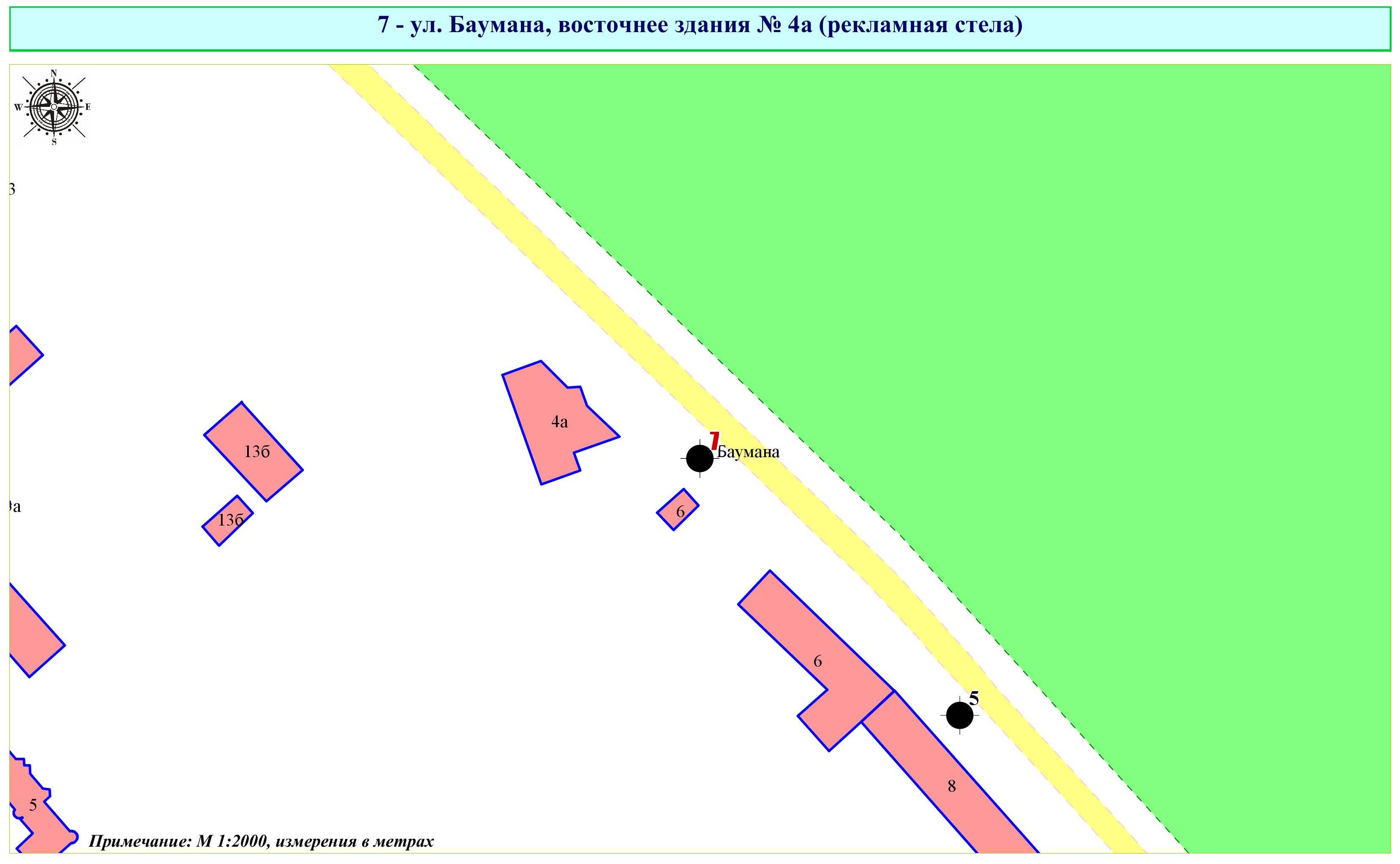 Фрагмент публичной кадастровой карты города с указанием места установки рекламной конструкции: г. Кемерово, ул. Баумана, восточнее здания № 4а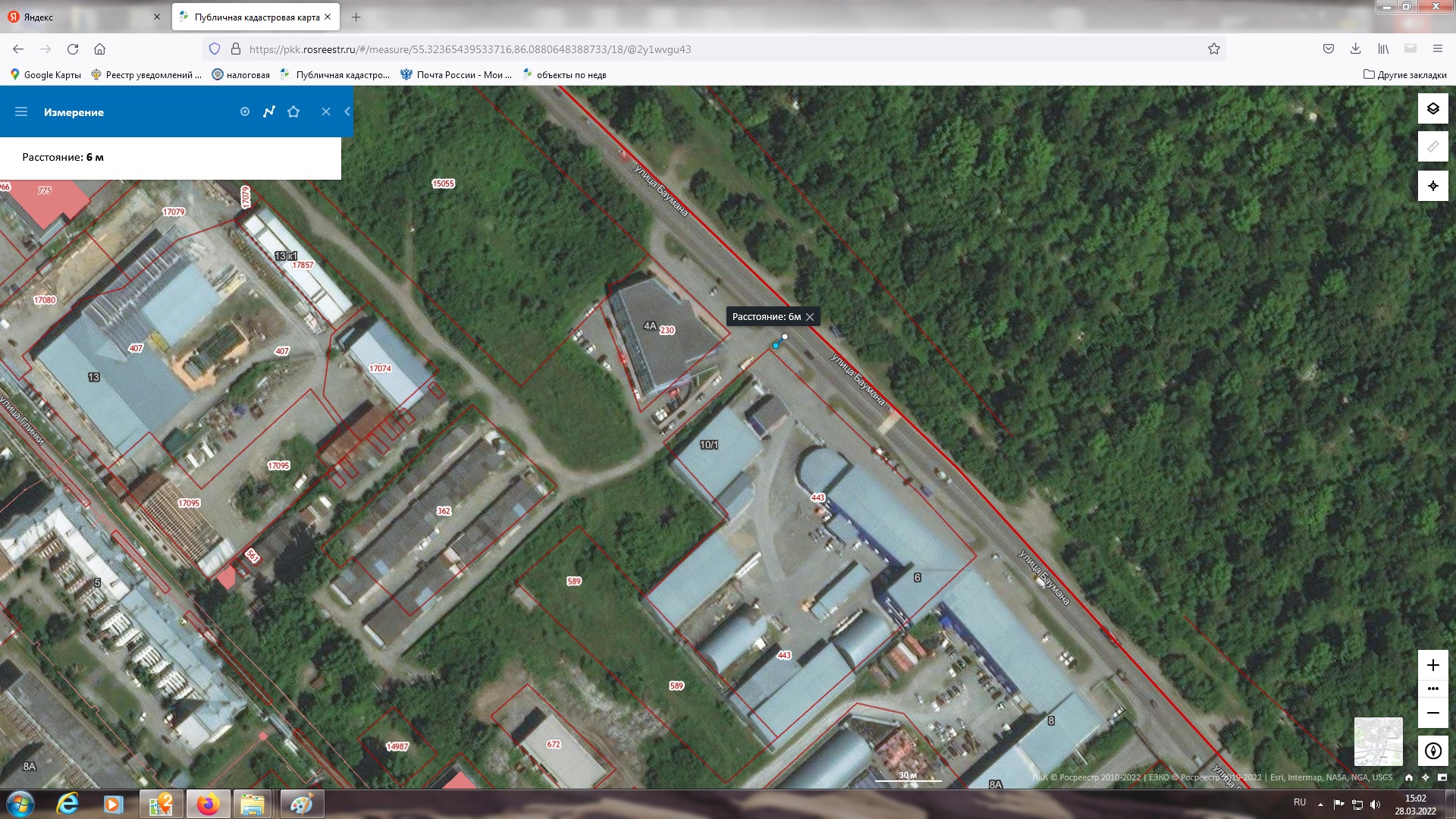 ЛОТ № 2Рекламная стелаг. Кемерово, ул. Волгоградская, восточнее здания № 47В (конструкция № 1) РК № 4А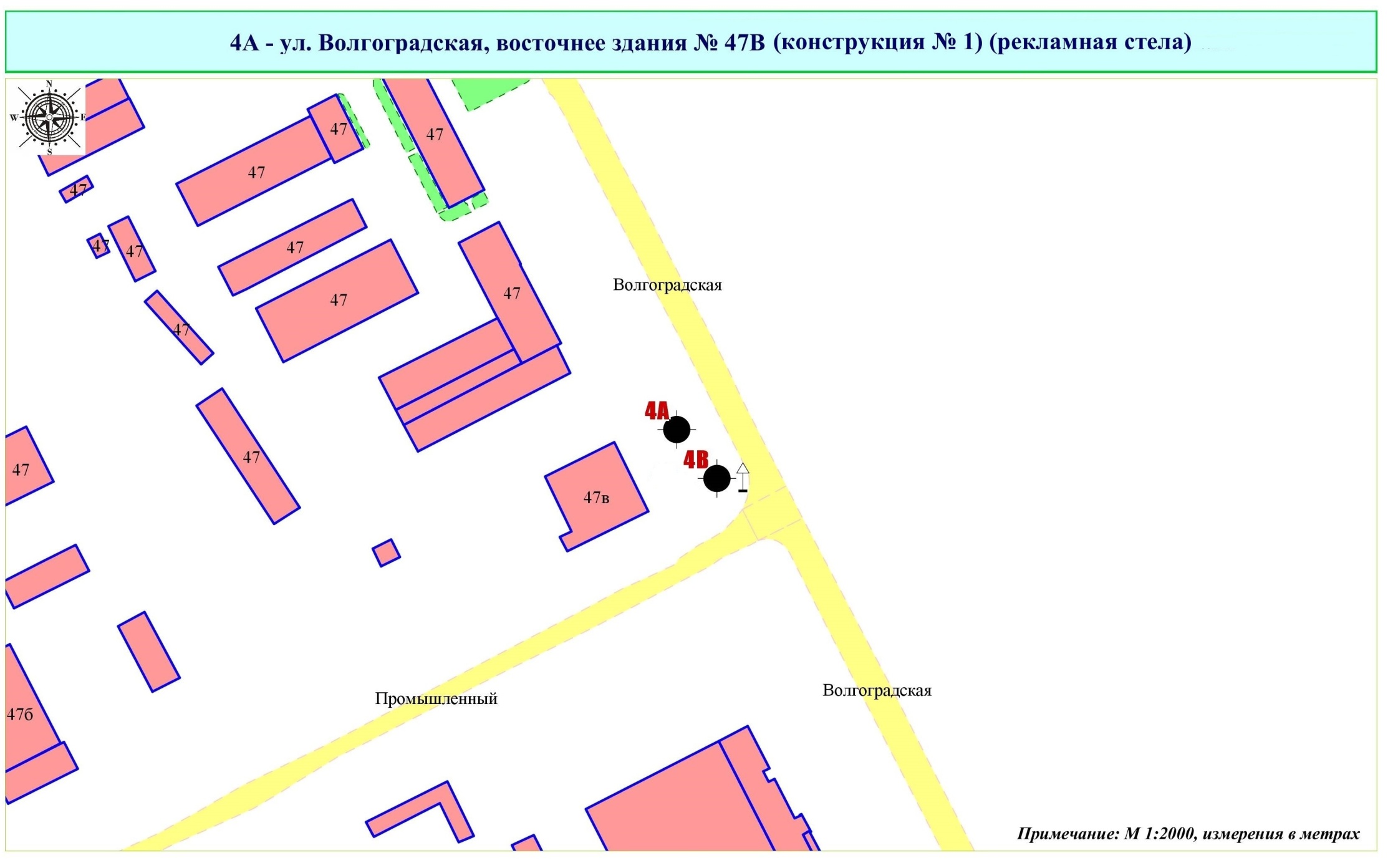 Фрагмент публичной кадастровой карты города с указанием места установки рекламной конструкции: г. Кемерово, ул. Волгоградская, восточнее здания № 47В (конструкция № 1)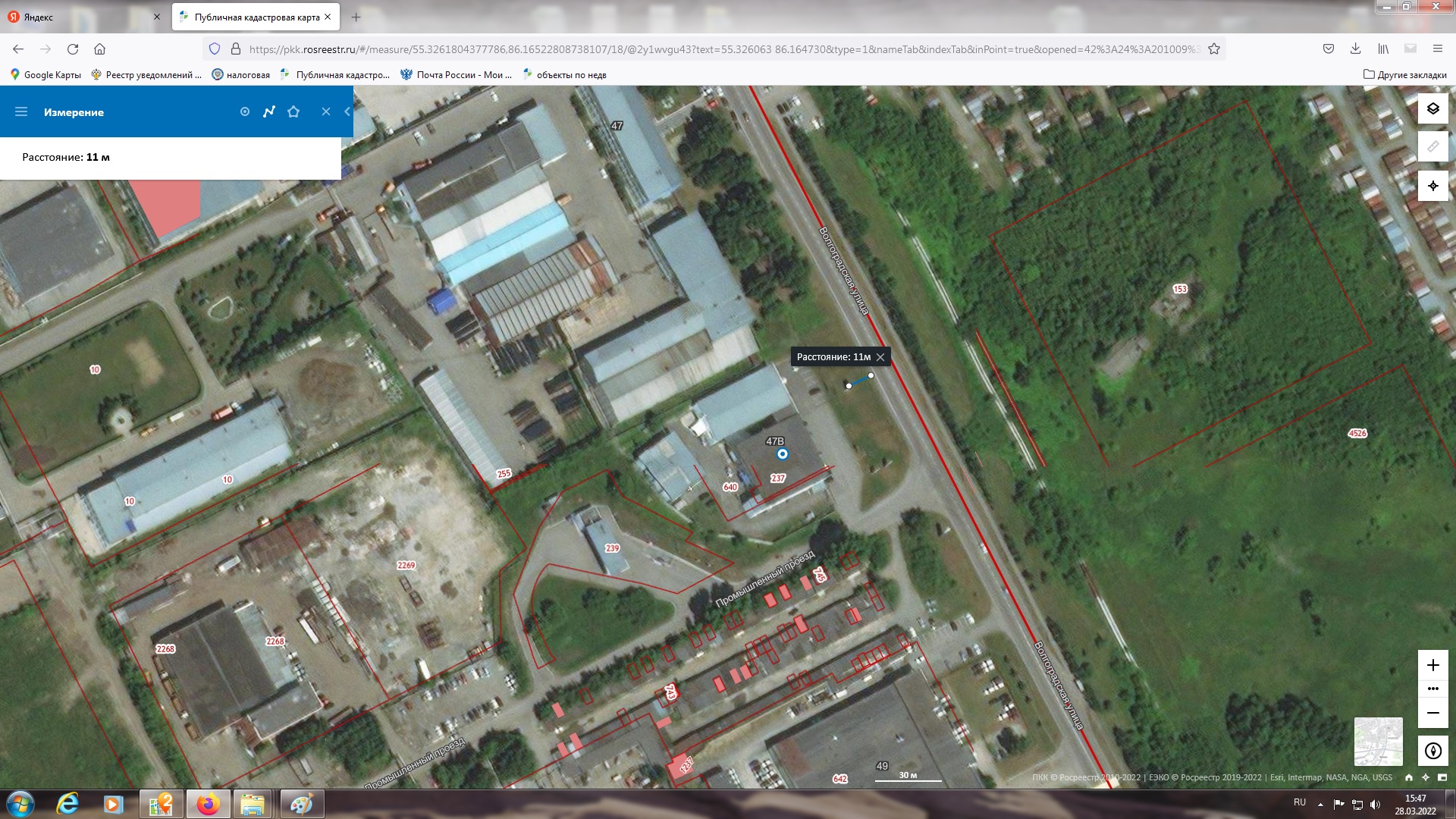 ЛОТ № 3Рекламная стелаг. Кемерово, ул. Волгоградская, восточнее здания № 47В (конструкция № 2) РК № 4В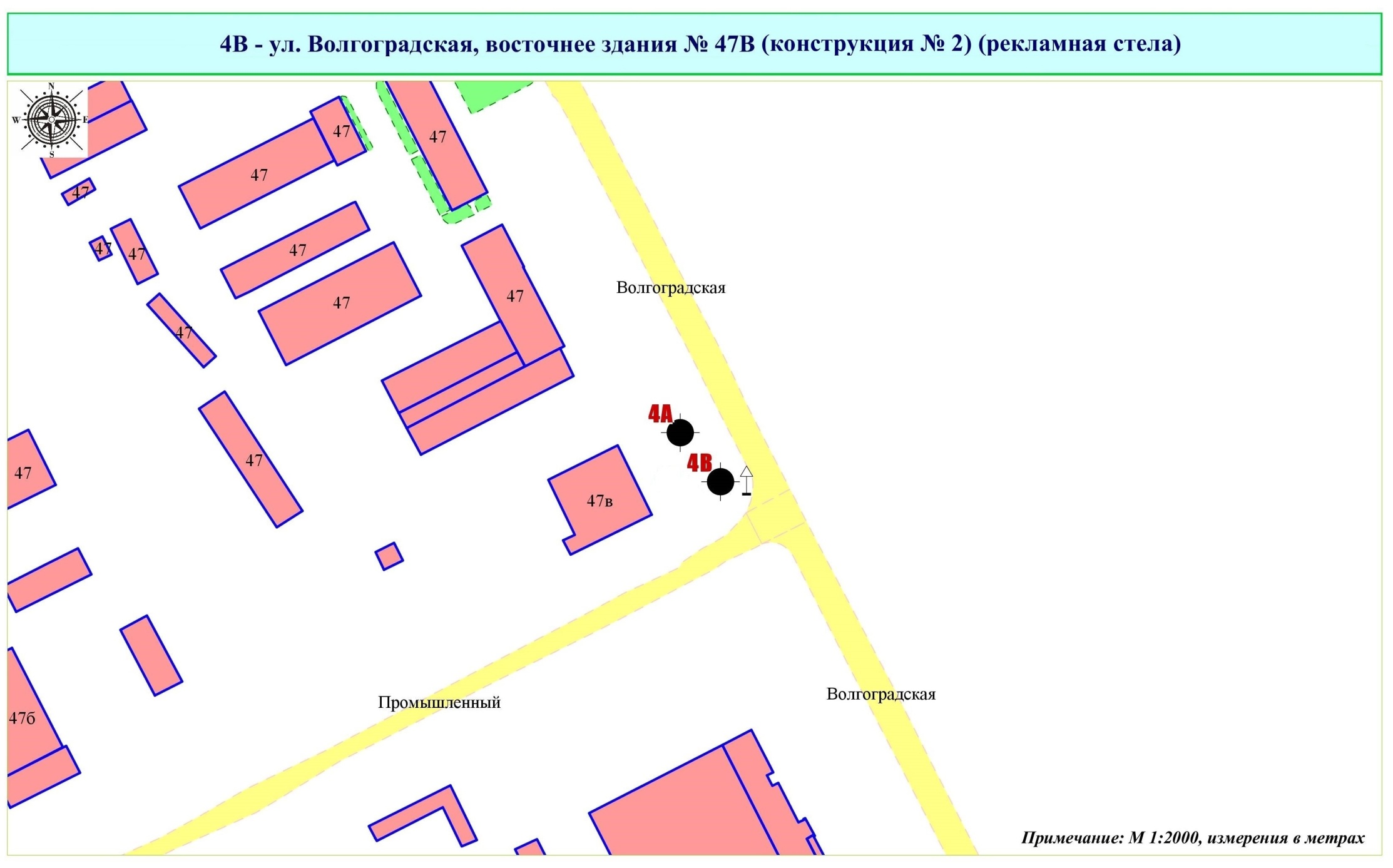 Фрагмент публичной кадастровой карты города с указанием места установки рекламной конструкции: г. Кемерово, ул. Волгоградская, восточнее здания № 47В (конструкция № 2)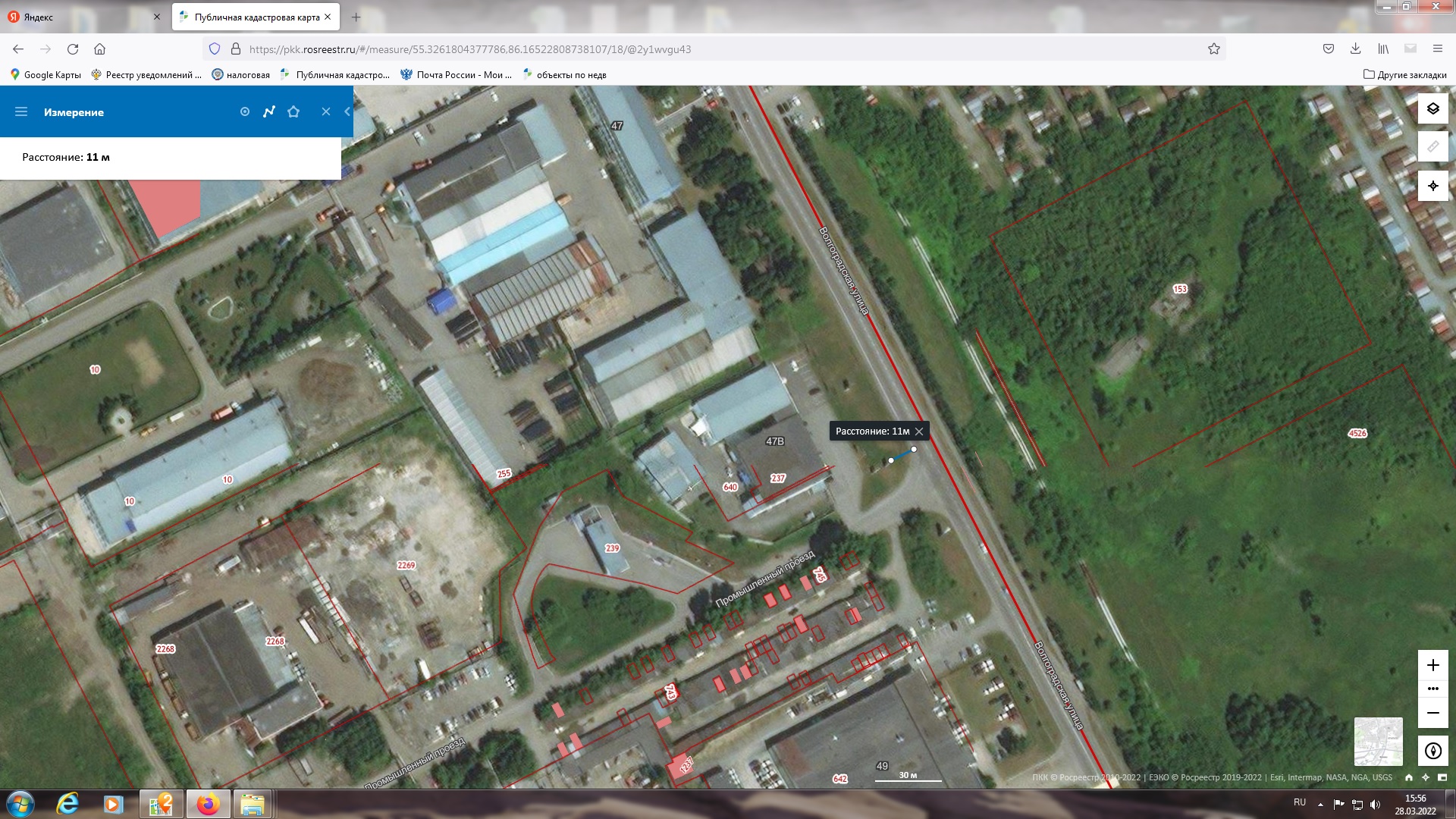 ЛОТ № 4 Рекламная стелаг. Кемерово, ул. Двужильного, восточнее здания № 3 РК № 10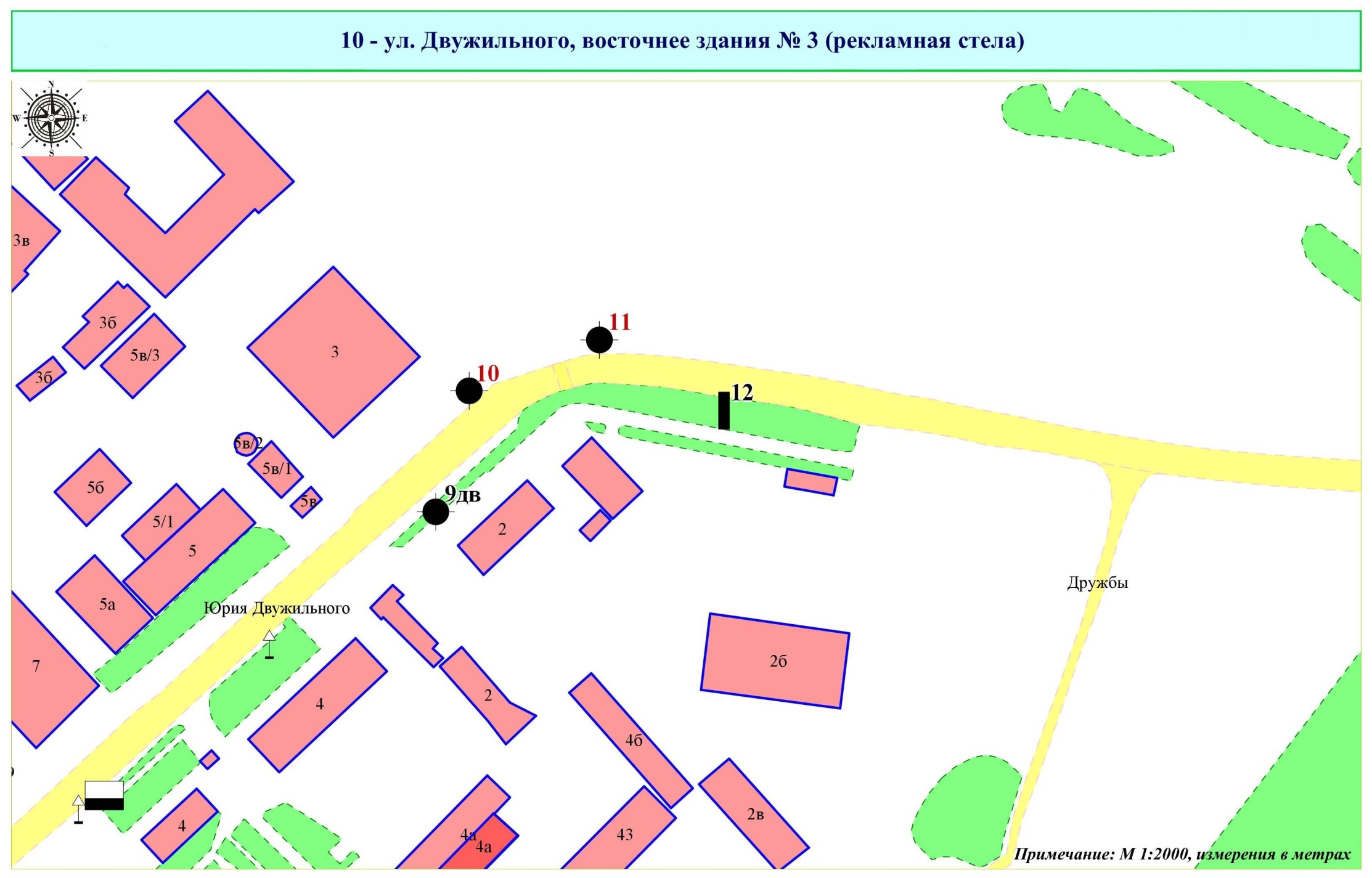 Фрагмент публичной кадастровой карты города с указанием места установки рекламной конструкции: г. Кемерово, ул. Двужильного, восточнее здания № 3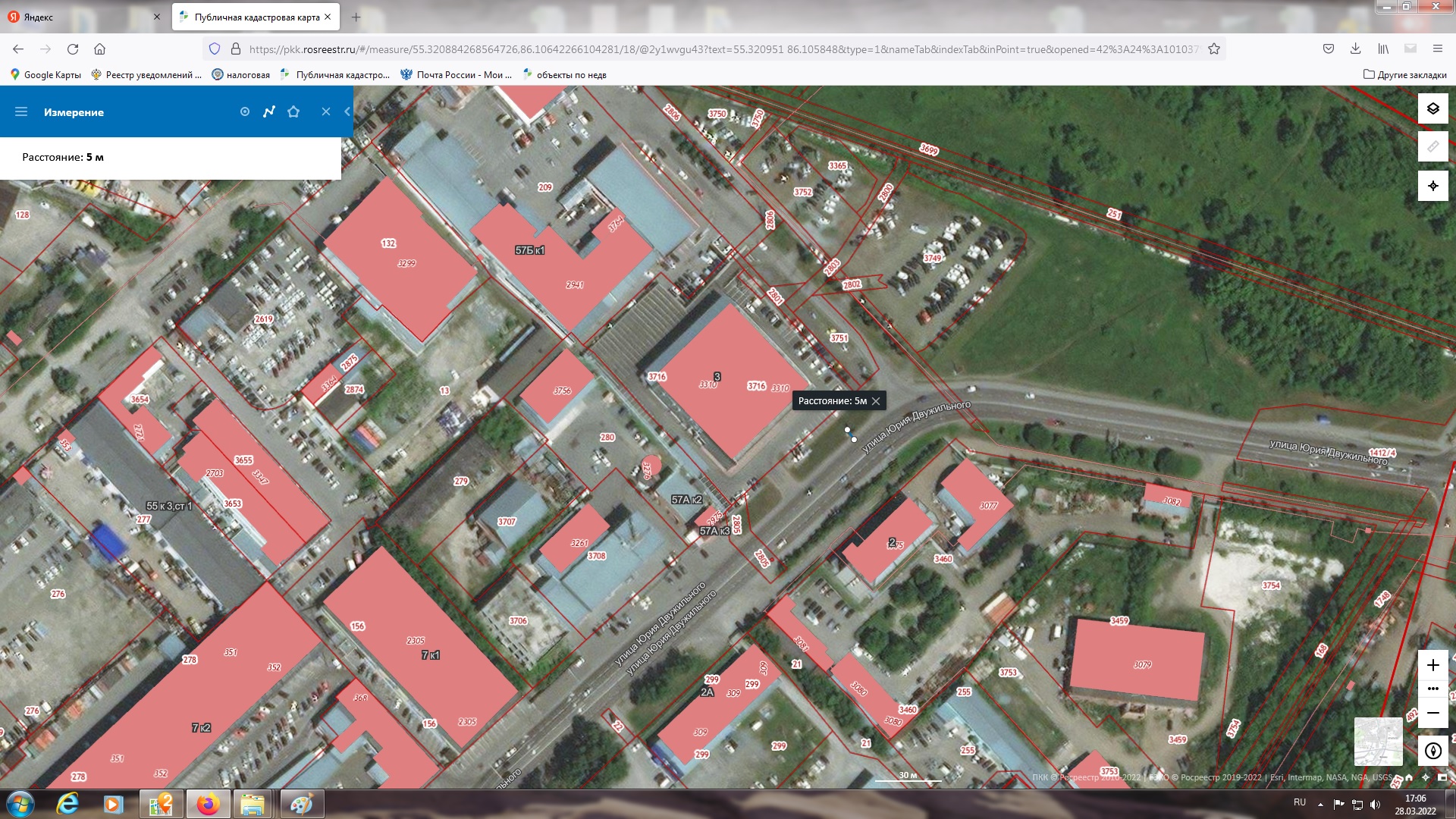 ЛОТ № 5 Рекламная стелаг. Кемерово, ул. Двужильного, северо-восточнее здания № 3 РК № 11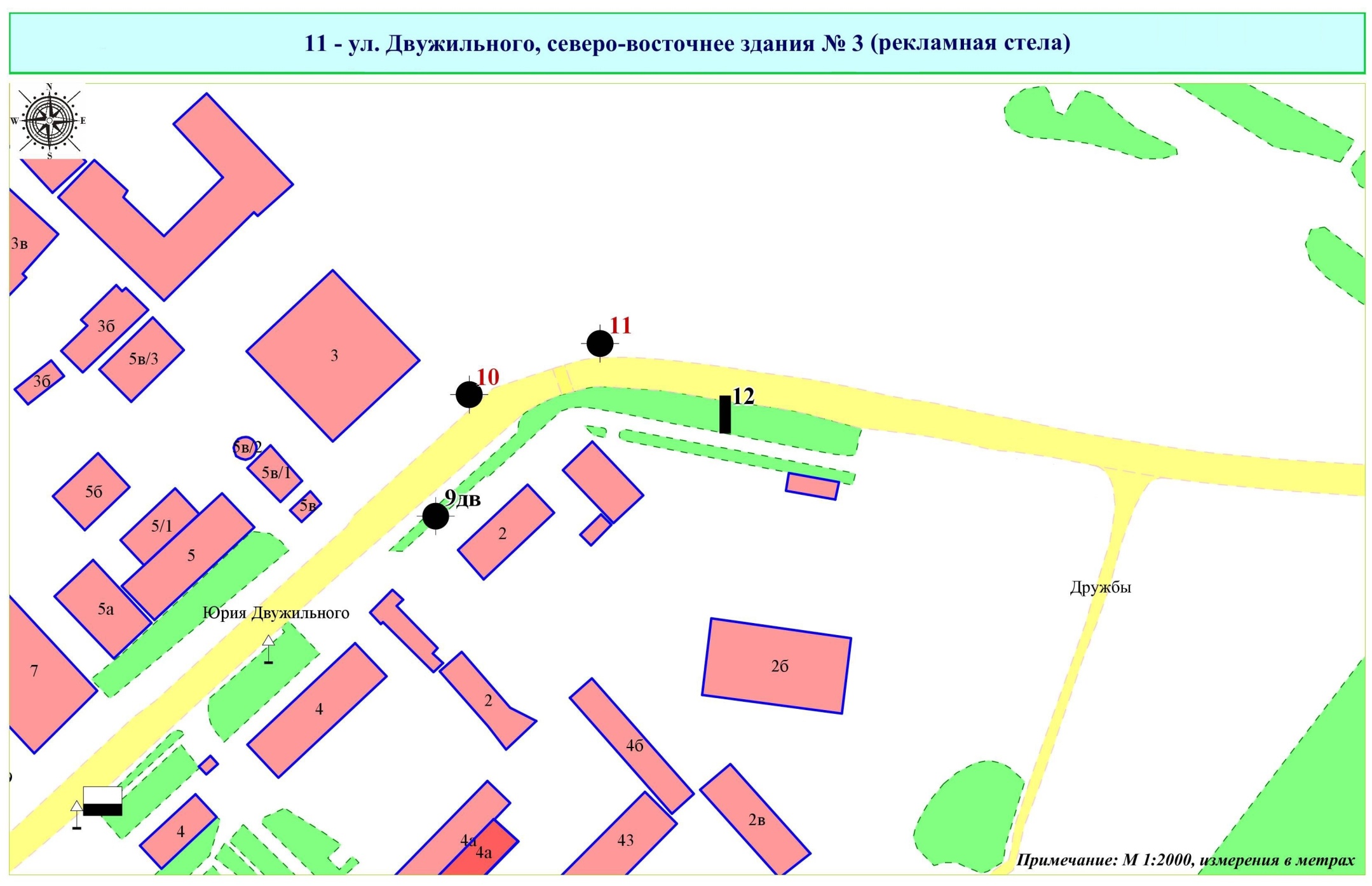 Фрагмент публичной кадастровой карты города с указанием места установки рекламной конструкции: г. Кемерово, ул. Двужильного, северо-восточнее здания № 3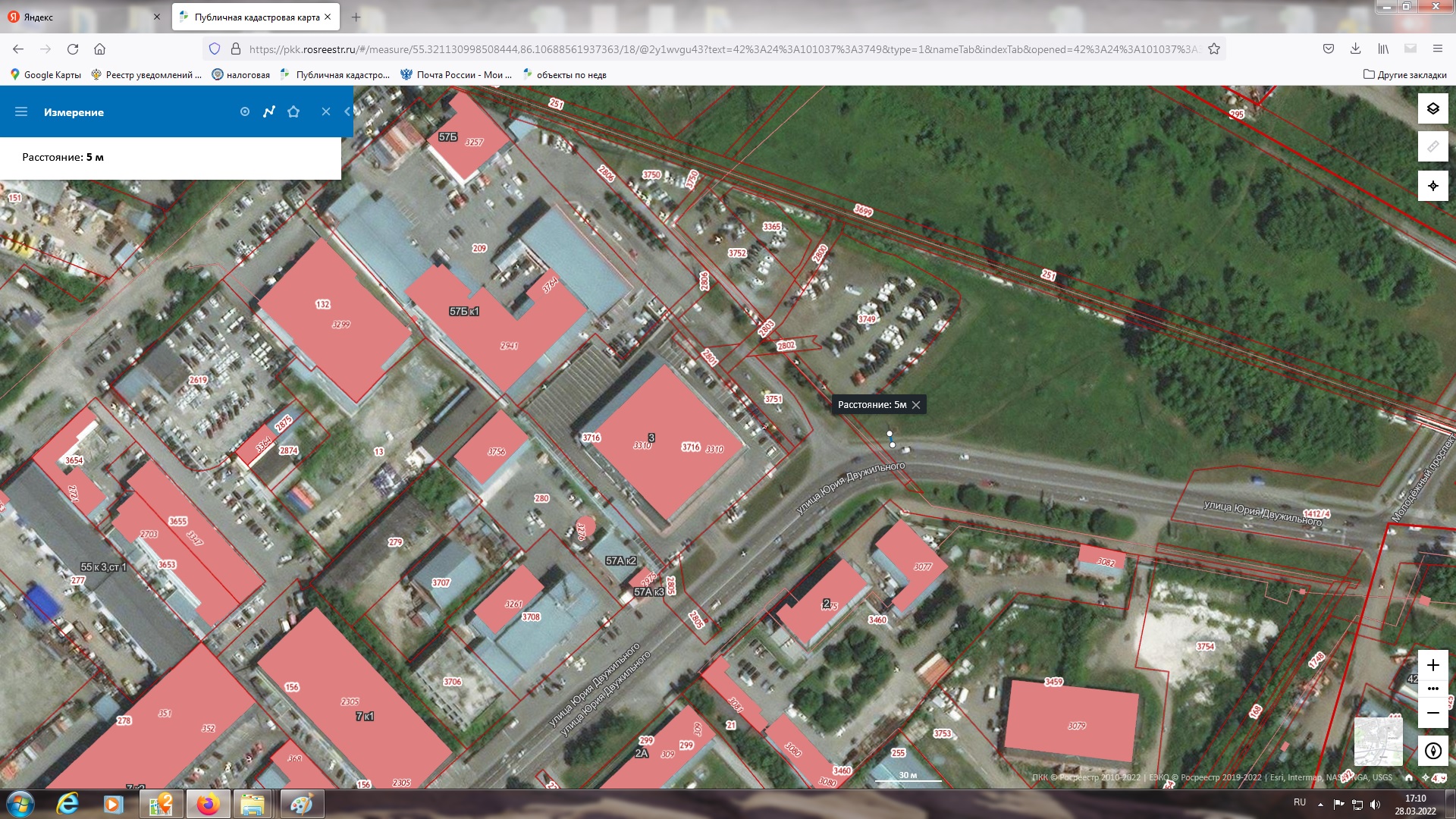 ЛОТ № 6 Рекламная стелаг. Кемерово, ул. Коммунистическая, юго-восточнее здания № 59 РК № 5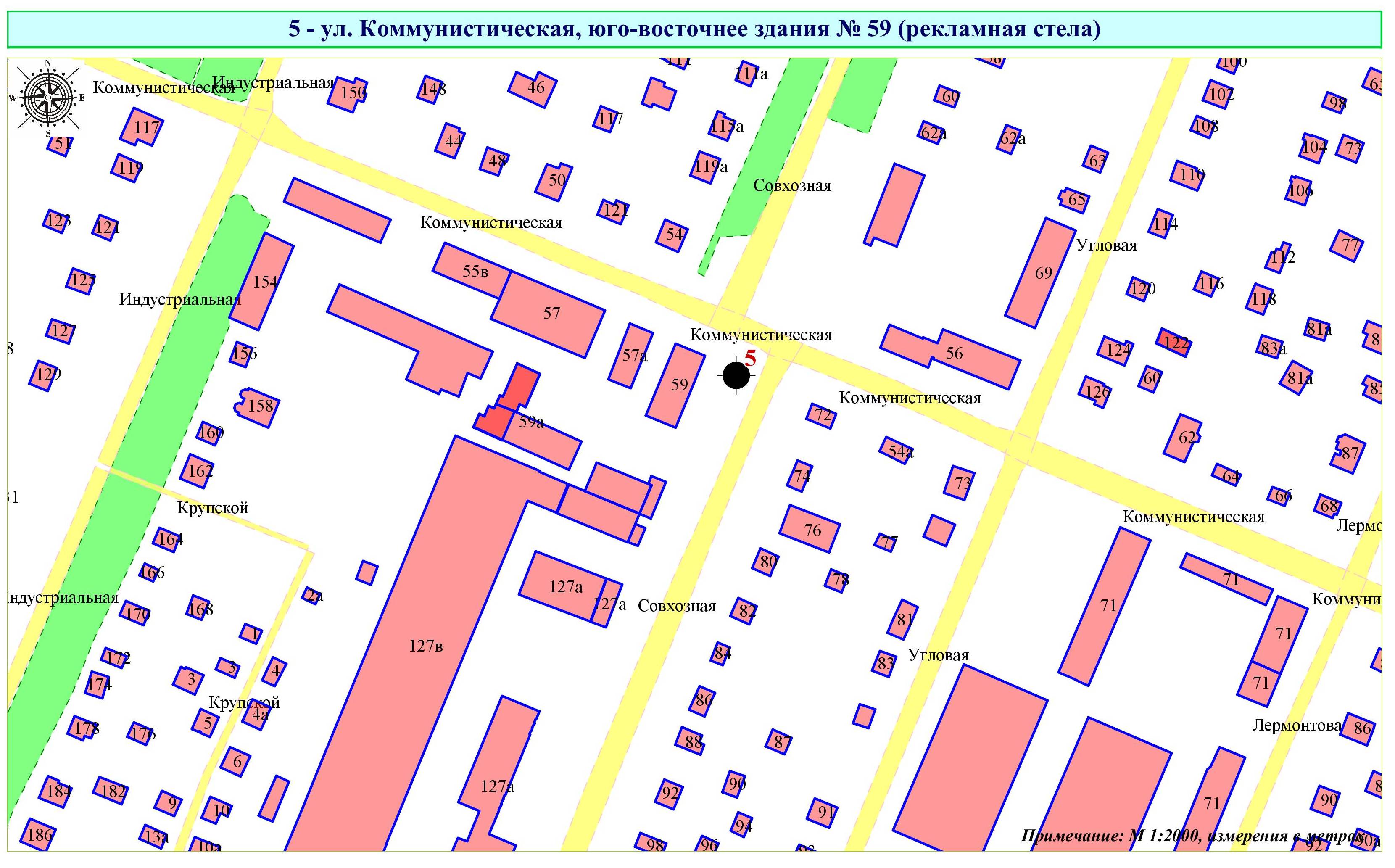 Фрагмент публичной кадастровой карты города с указанием места установки рекламной конструкции: г. Кемерово, ул. Коммунистическая, юго-восточнее здания № 59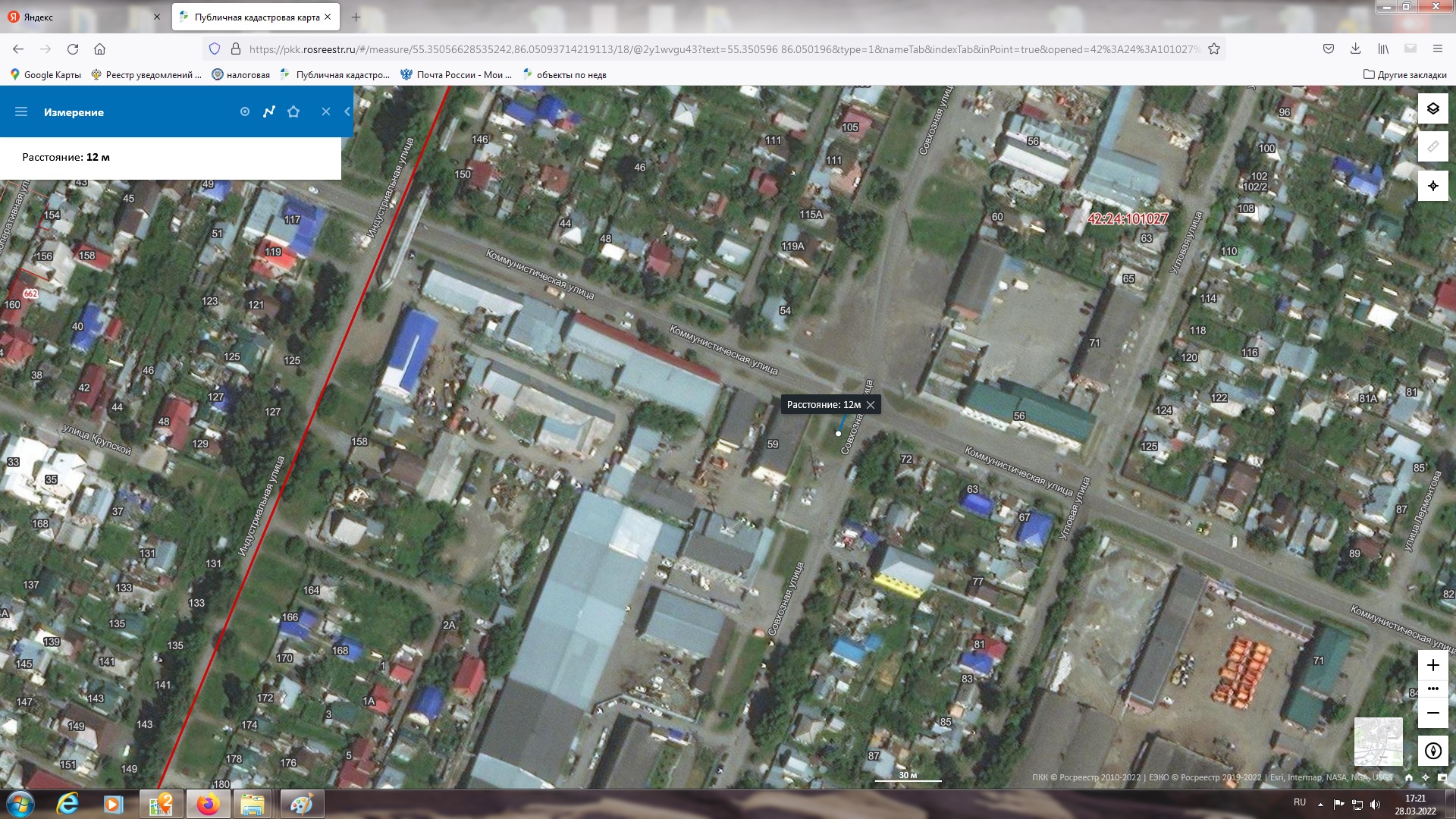 ЛОТ № 7 Рекламная стелаг. Кемерово, ул. Красноармейская, 3/3 РК № 44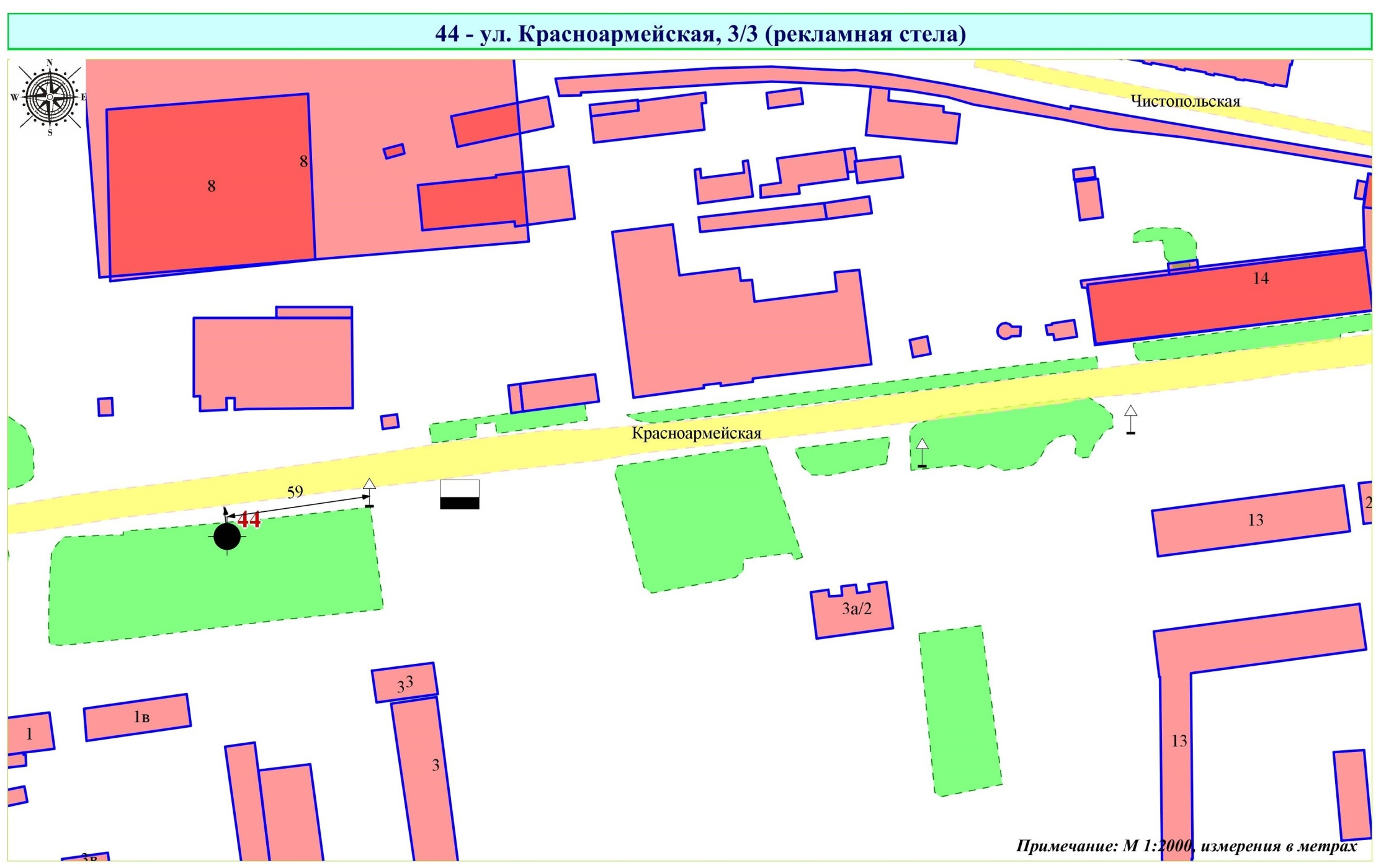 Фрагмент публичной кадастровой карты города с указанием места установки рекламной конструкции: г. Кемерово, ул. Красноармейская, 3/3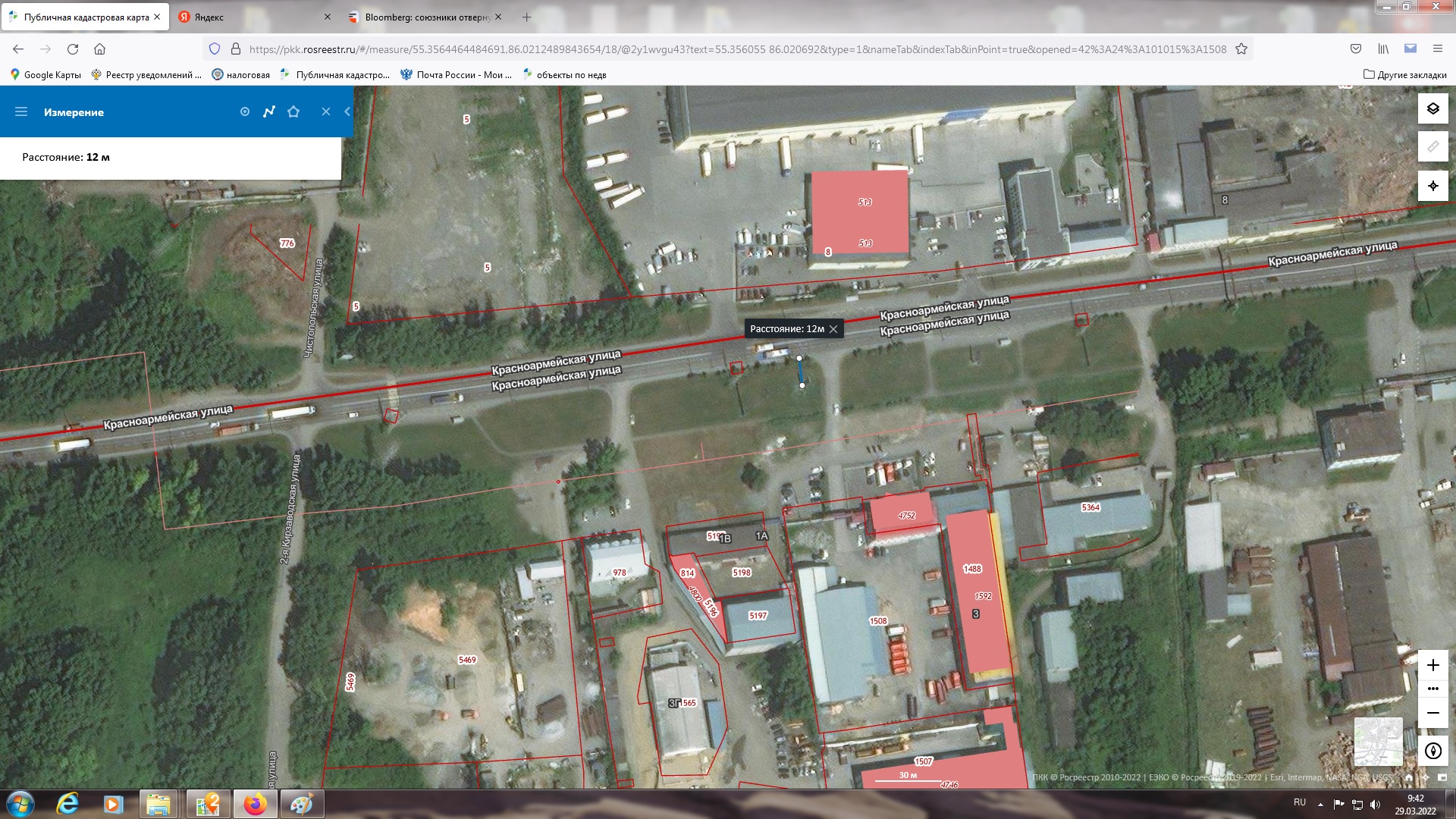 ЛОТ № 8 Рекламная стелаг. Кемерово, просп. Кузнецкий, 115 РК № 30А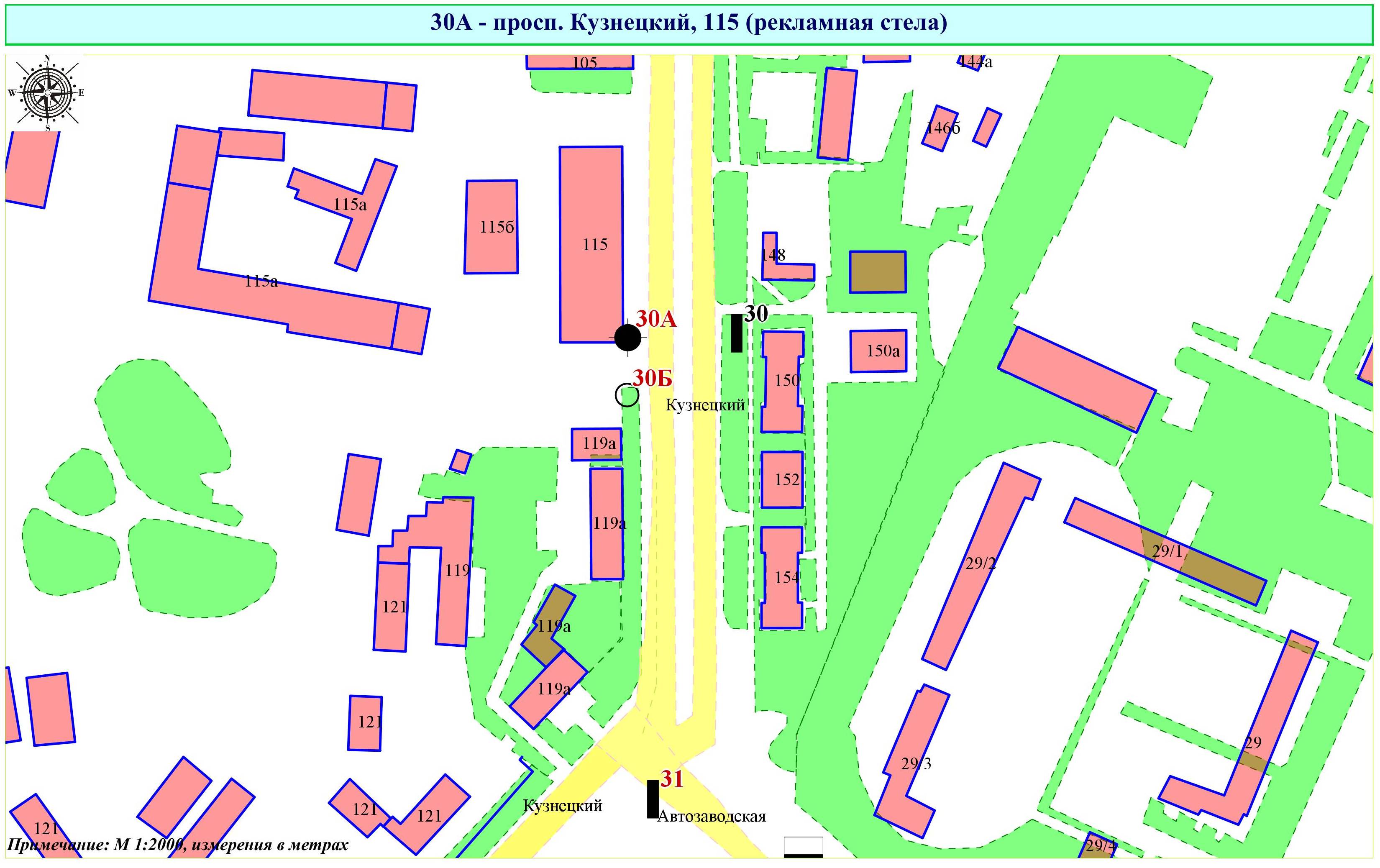 Фрагмент публичной кадастровой карты города с указанием места установки рекламной конструкции: г. Кемерово, просп. Кузнецкий, 115 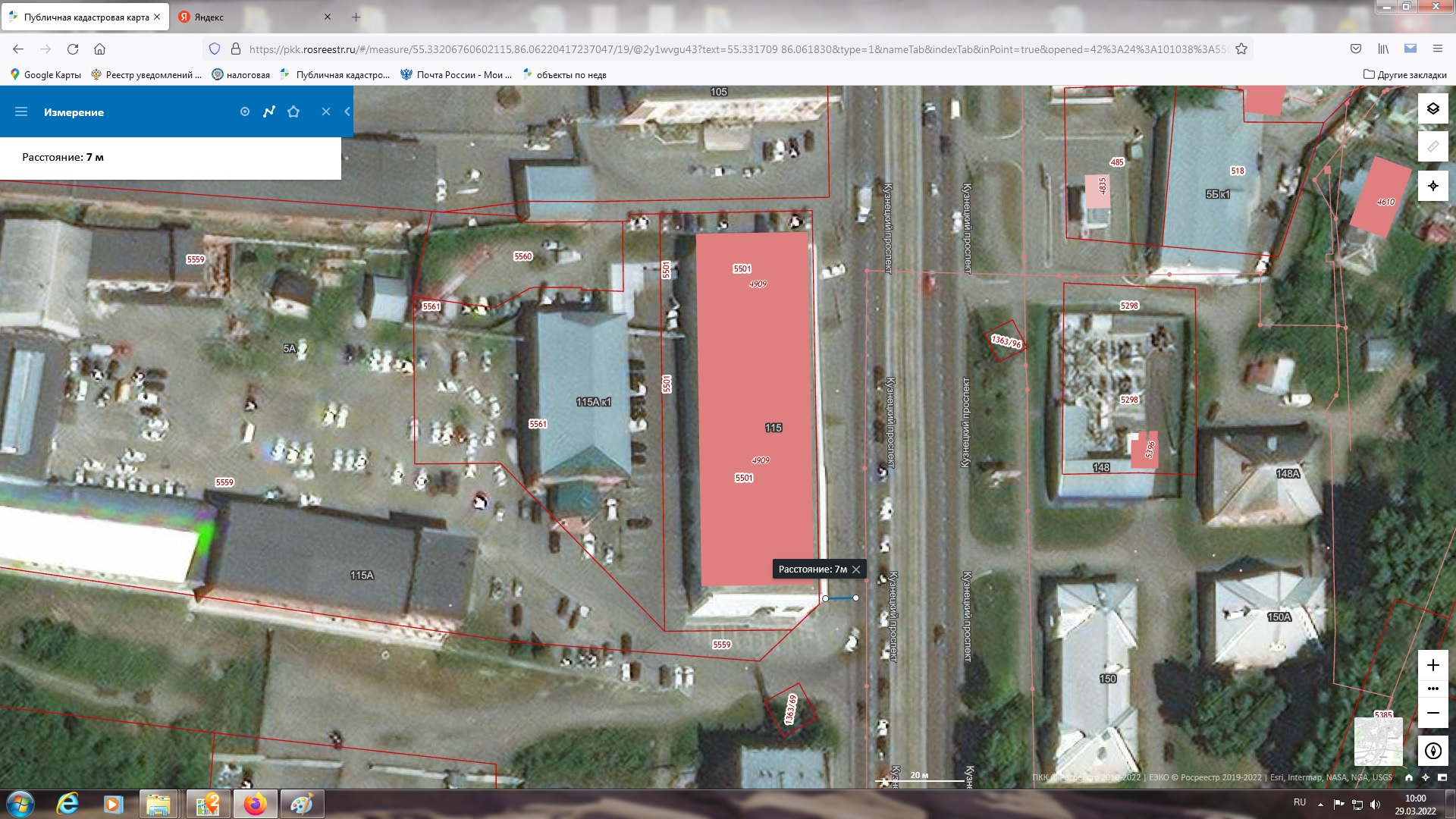 ЛОТ № 9 Рекламная стелаг. Кемерово, просп. Кузнецкий, 127/2 к.2 РК № 40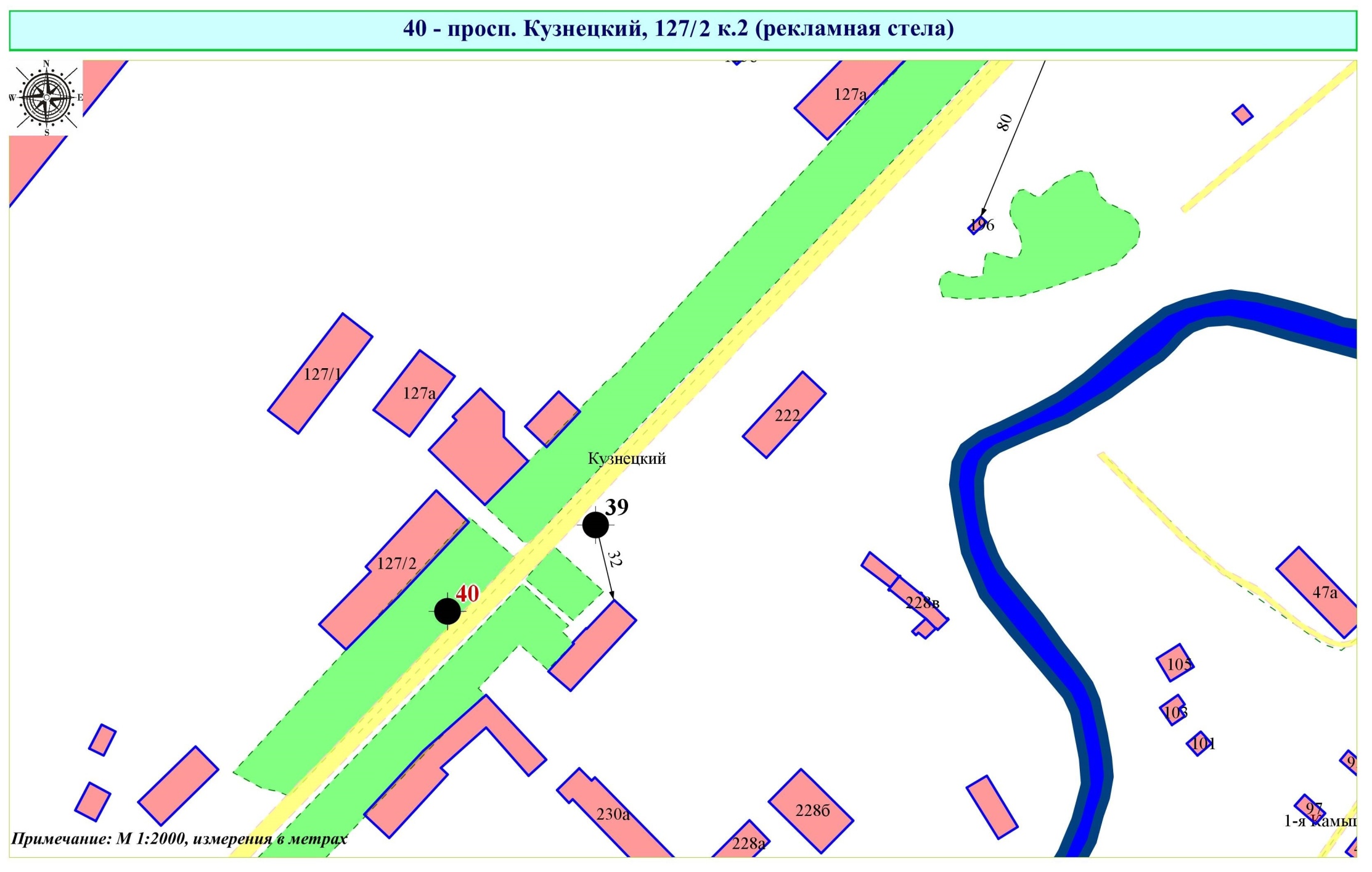 Фрагмент публичной кадастровой карты города с указанием места установки рекламной конструкции: г. Кемерово, просп. Кузнецкий, 127/2 к.2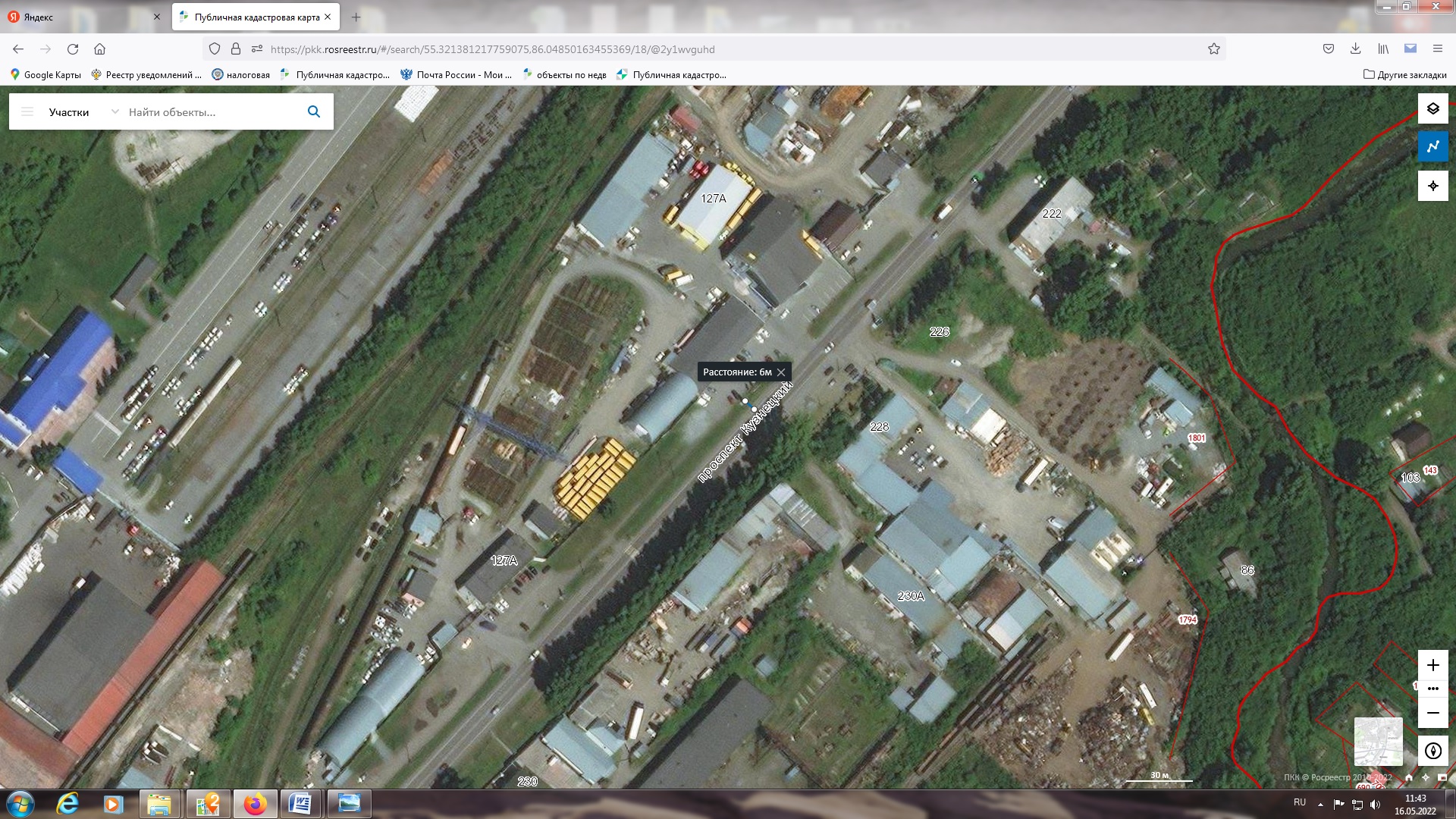 ЛОТ № 10 Рекламная стелаг. Кемерово, ул. Нахимова, восточнее дома № 53 РК № 9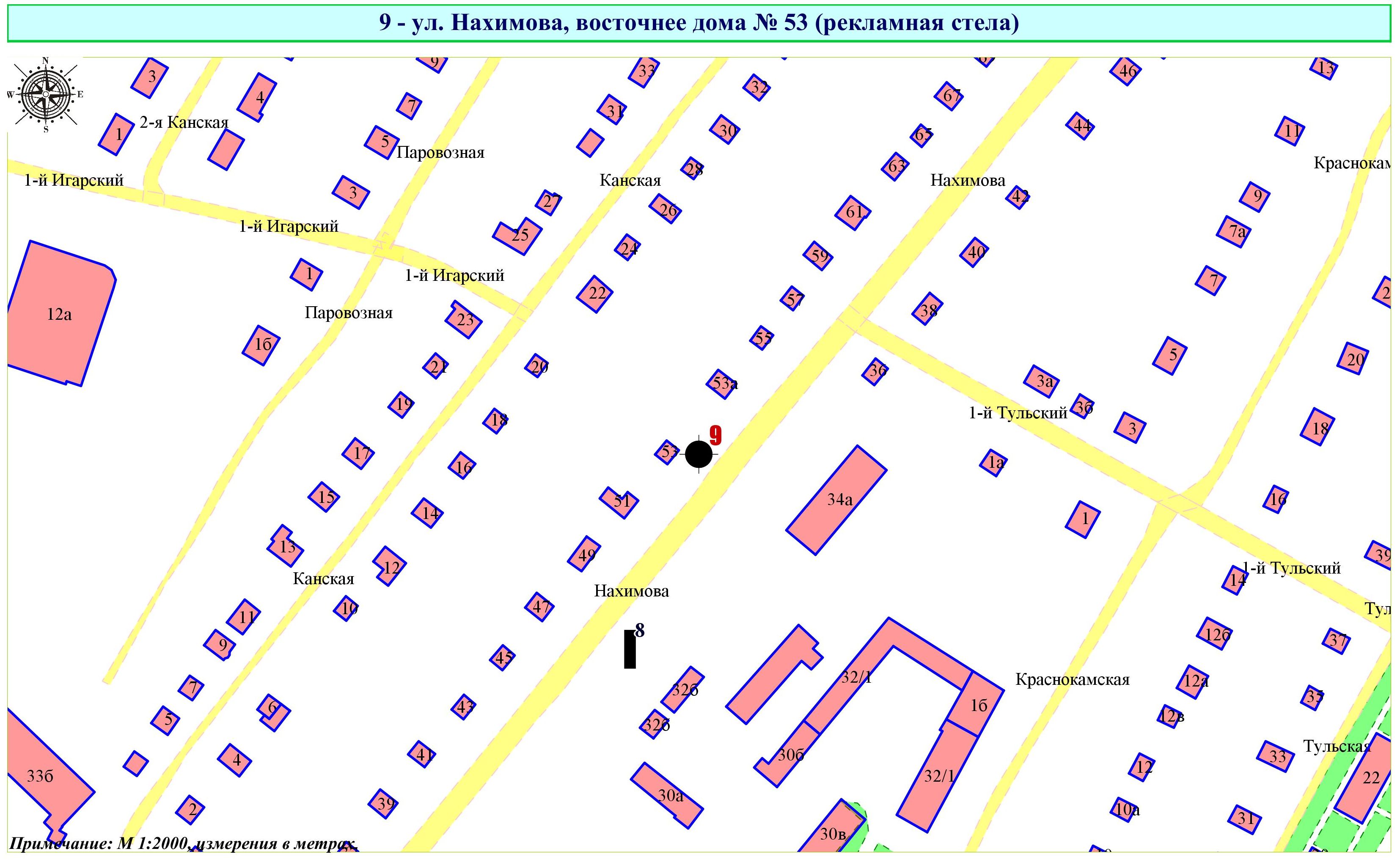 Фрагмент публичной кадастровой карты города с указанием места установки рекламной конструкции: г. Кемерово, ул. Нахимова, восточнее дома № 53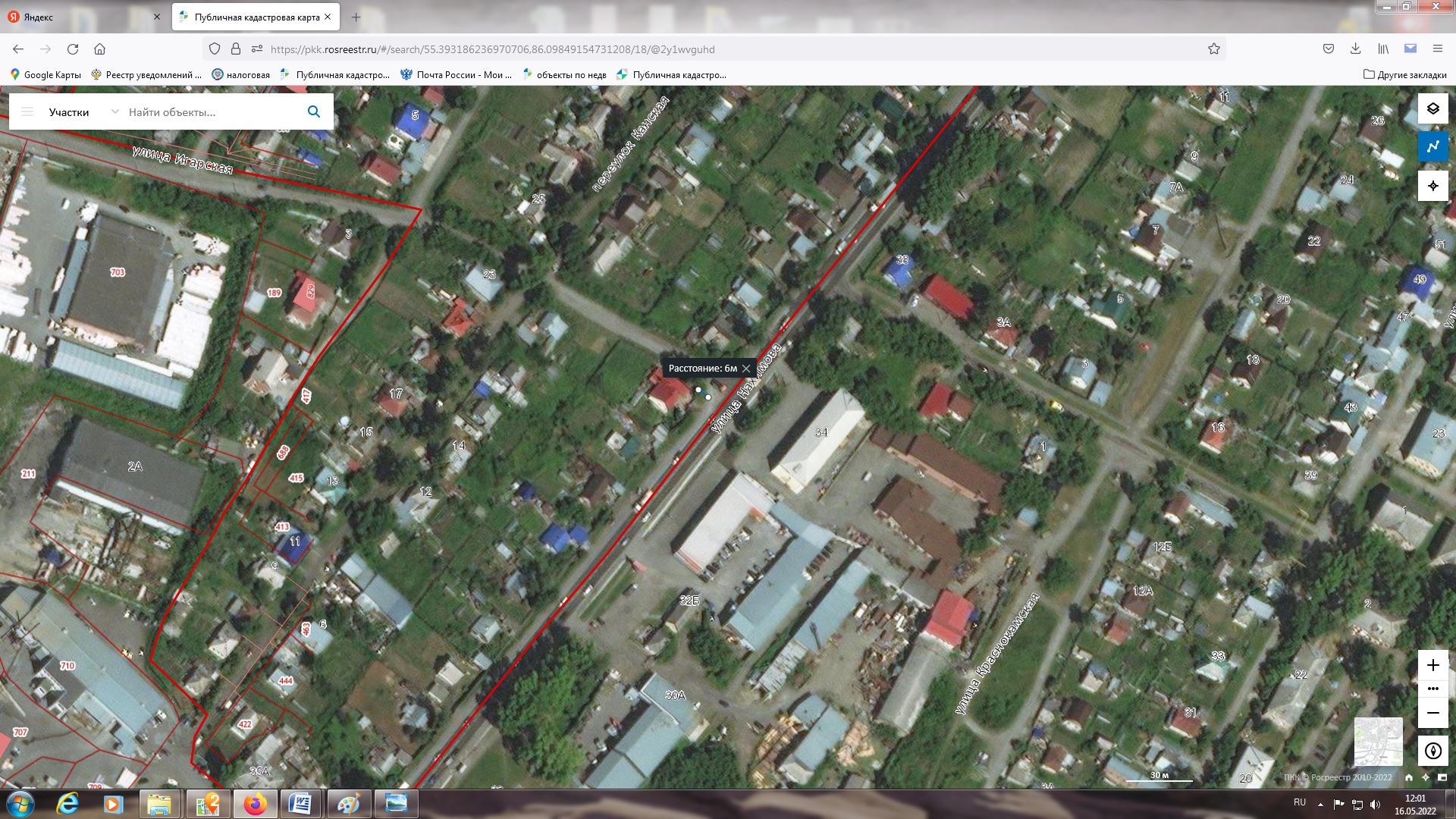 ЛОТ № 11 Рекламная стелаг. Кемерово, просп. Октябрьский, южнее здания № 2а РК № 2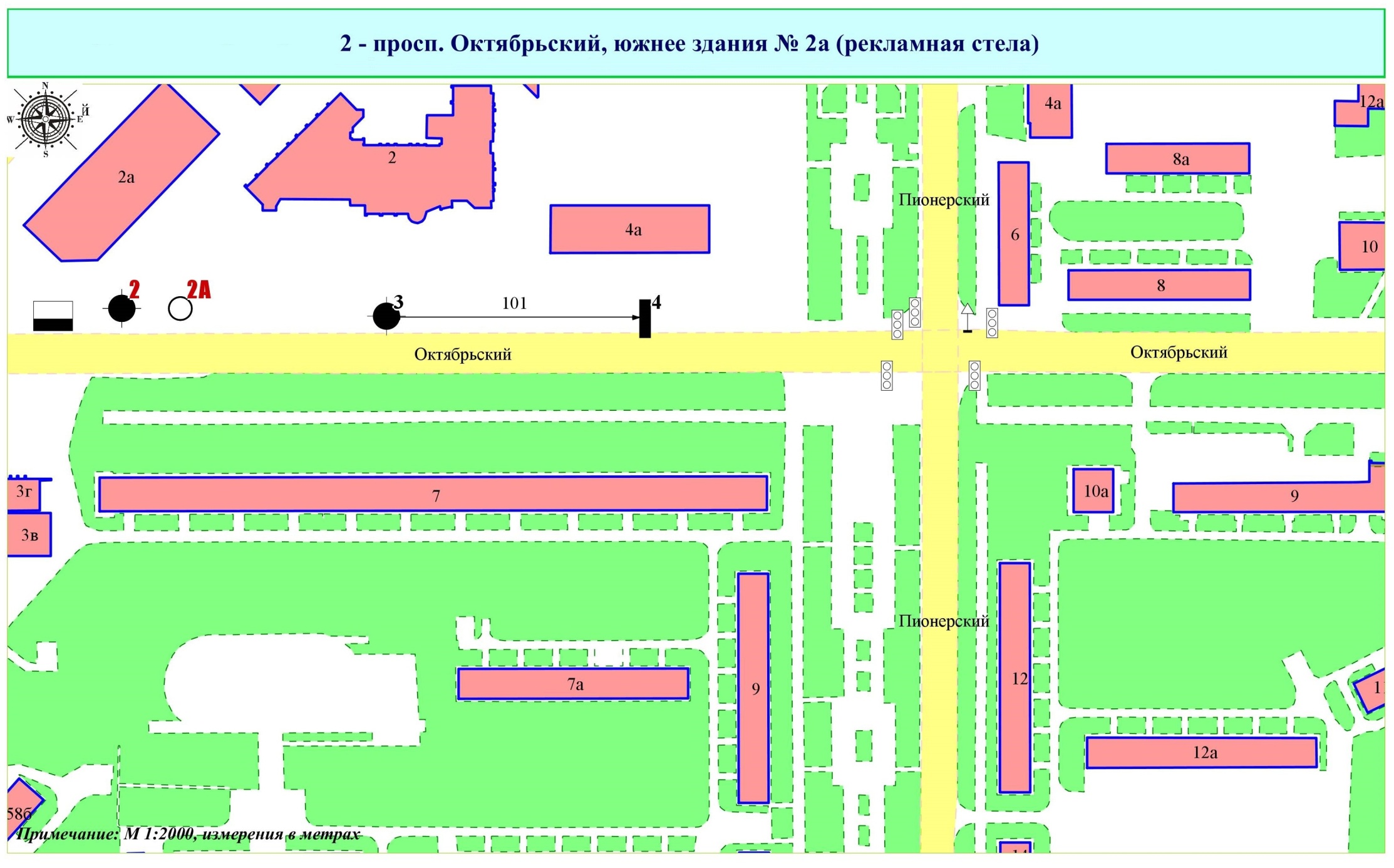 Фрагмент публичной кадастровой карты города с указанием места установки рекламной конструкции: г. Кемерово, просп. Октябрьский, южнее здания № 2а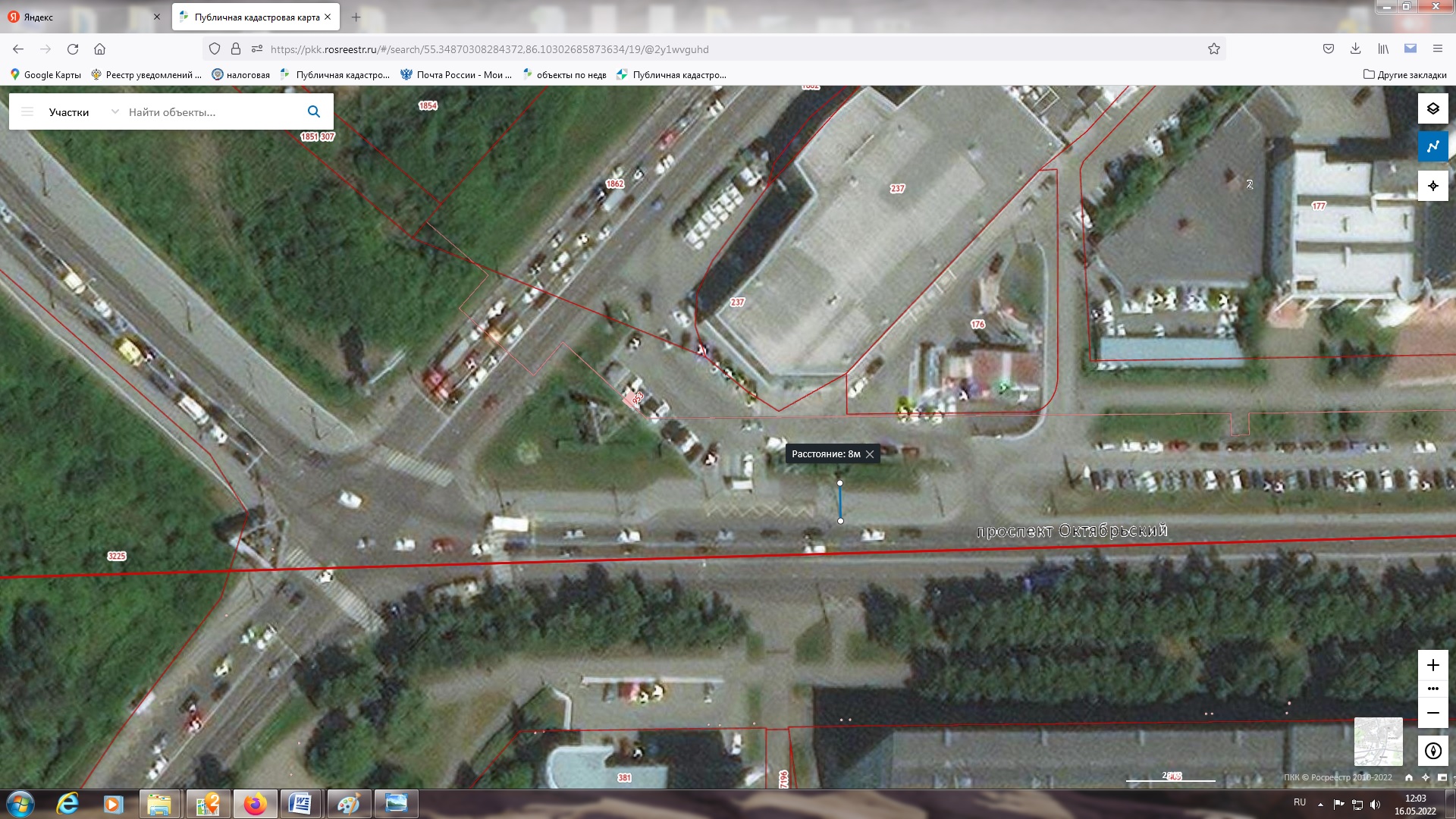 ЛОТ № 12 Рекламная стелаг. Кемерово, просп. Октябрьский, юго-западнее здания № 30 РК № 9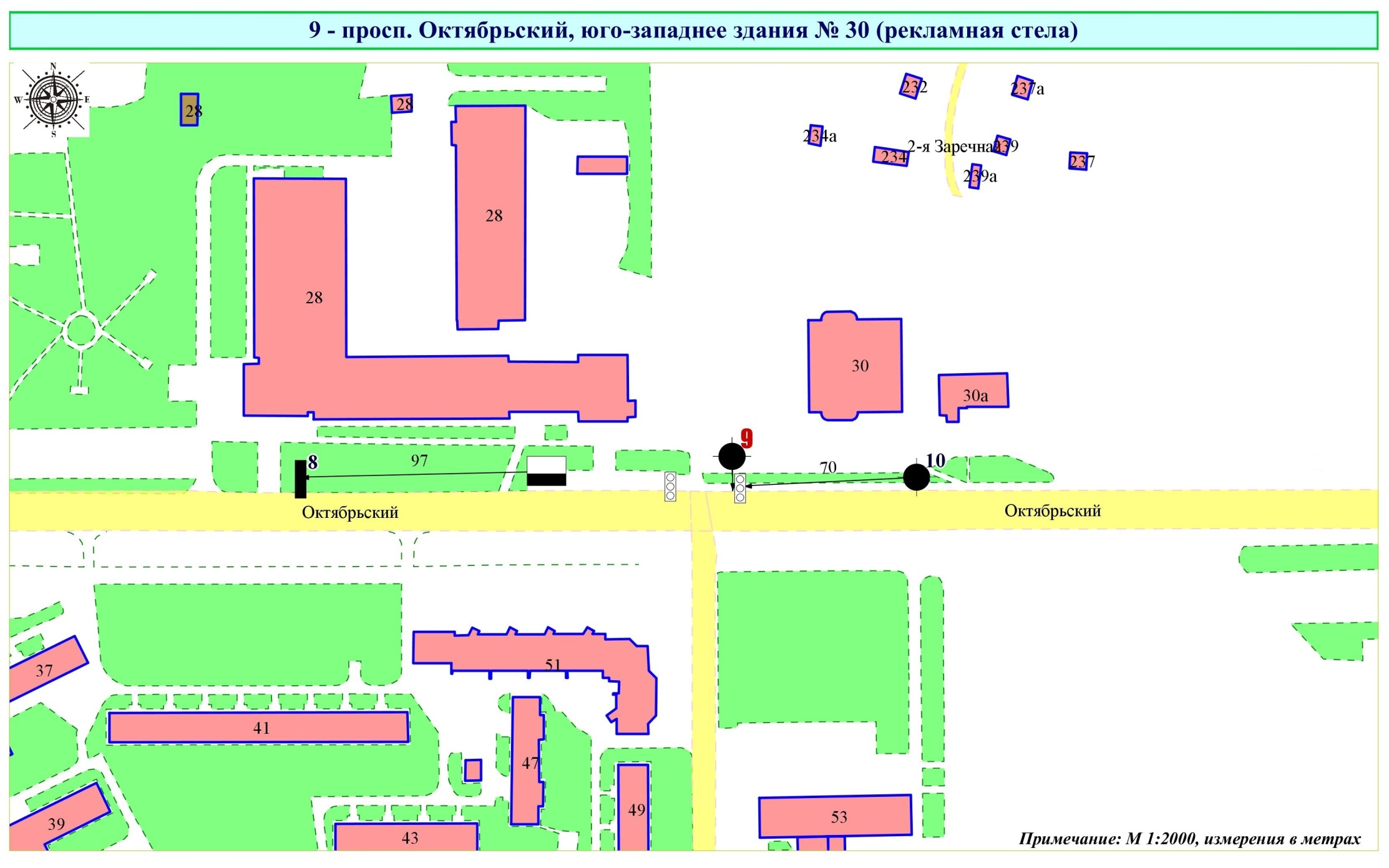 Фрагмент публичной кадастровой карты города с указанием места установки рекламной конструкции: г. Кемерово, просп. Октябрьский, юго-западнее здания № 30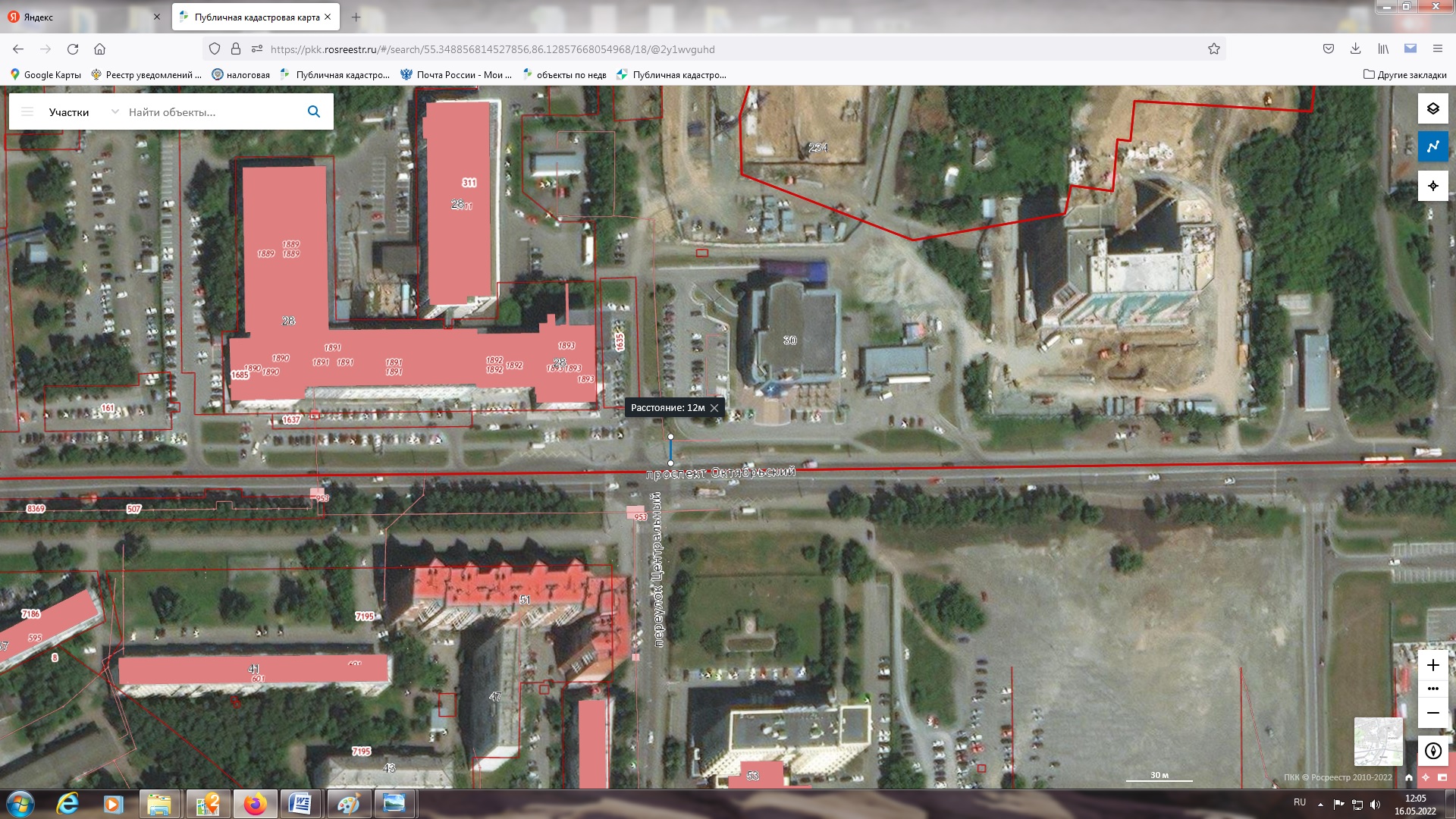 ЛОТ № 13 Рекламная стелаг. Кемерово, просп. Притомский, западнее здания просп. Октябрьский, 2а РК № 34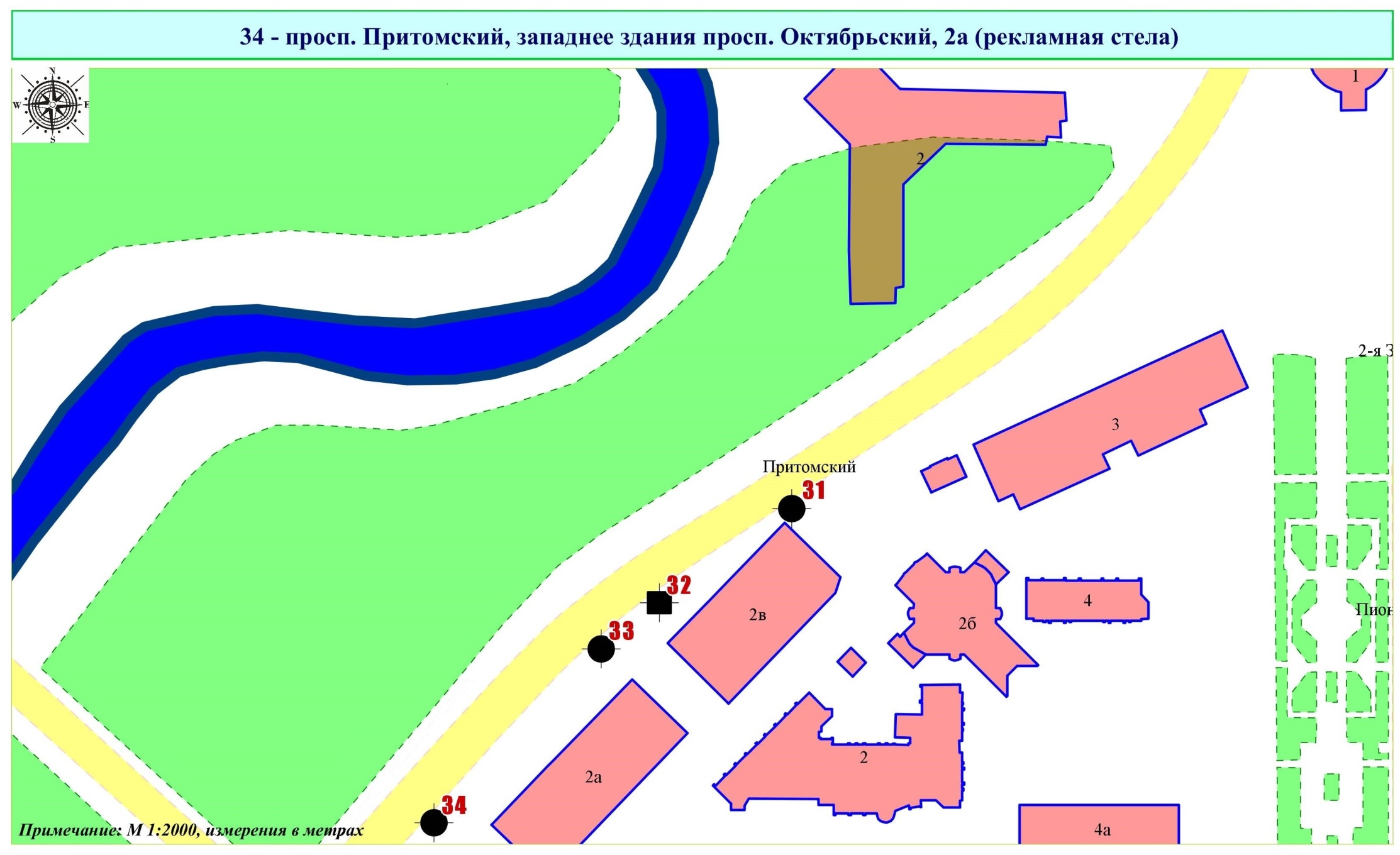 Фрагмент публичной кадастровой карты города с указанием места установки рекламной конструкции: г. Кемерово, просп. Притомский, западнее здания просп. Октябрьский, 2а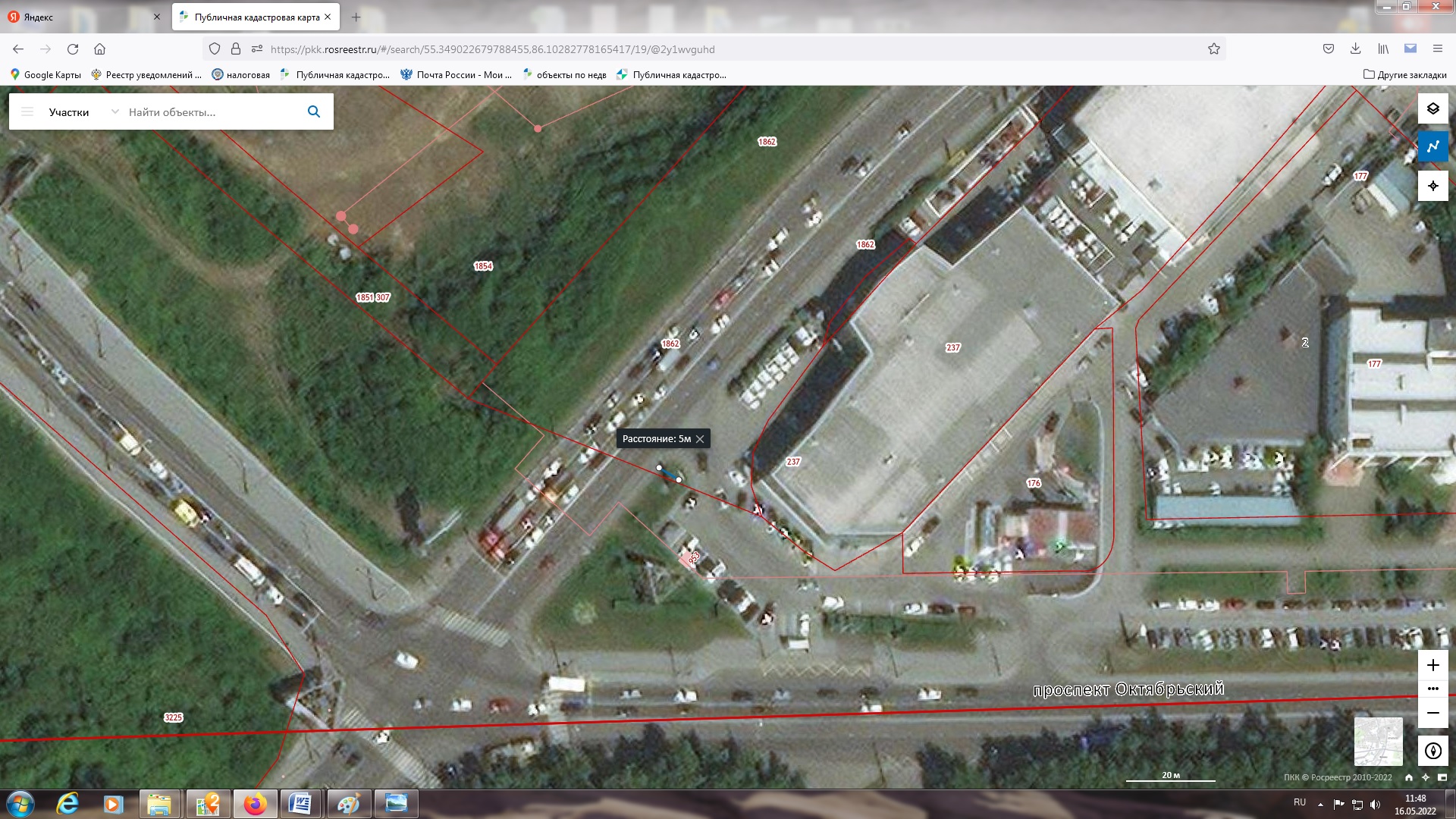 ЛОТ № 14 Рекламная стелаг. Кемерово, просп. Притомский, севернее здания просп. Октябрьский, 2а РК № 33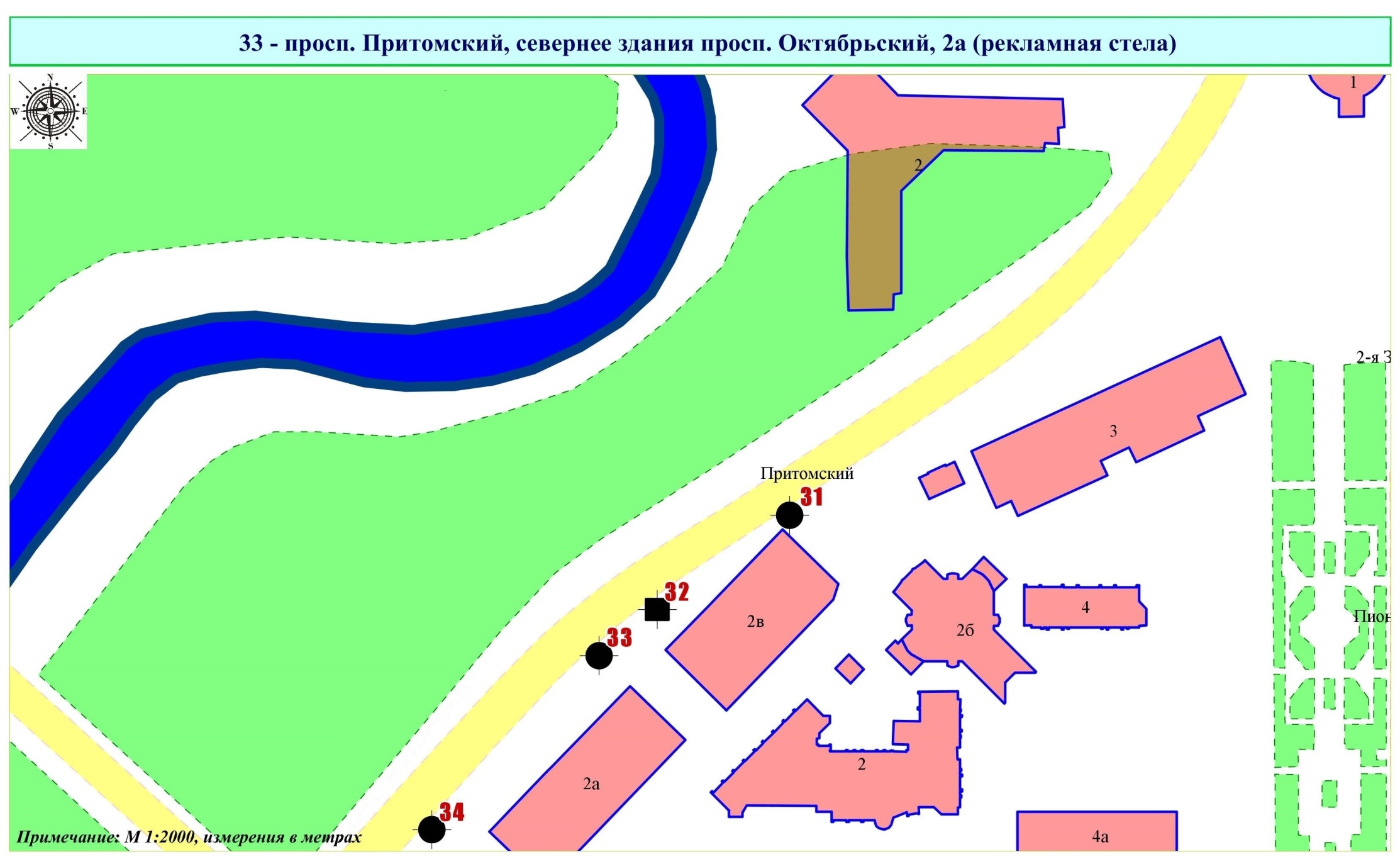 Фрагмент публичной кадастровой карты города с указанием места установки рекламной конструкции: г. Кемерово, просп. Притомский, севернее здания просп. Октябрьский, 2а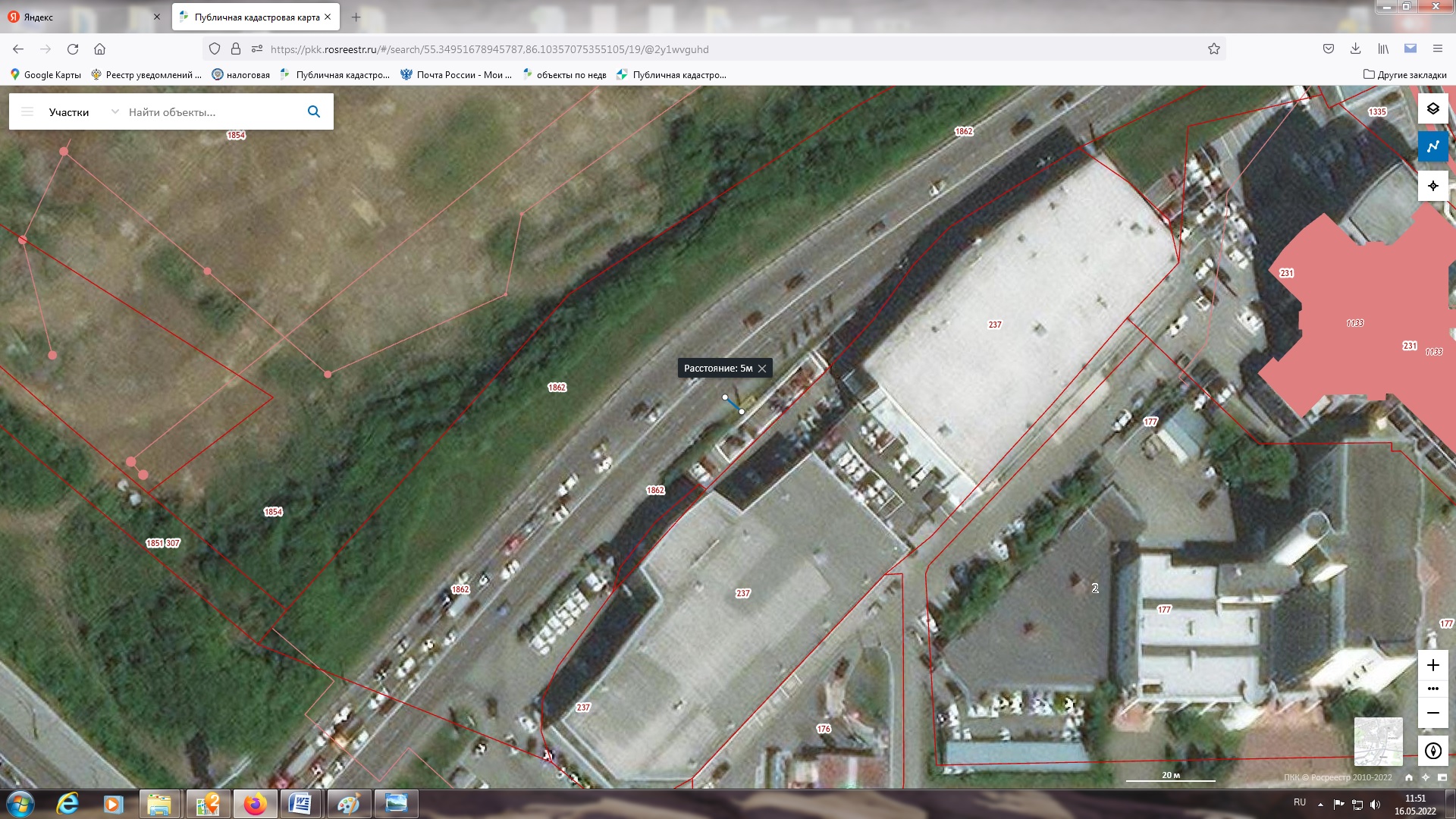 ЛОТ № 15 Рекламная стелаг. Кемерово, просп. Притомский, севернее здания просп. Октябрьский, 2в РК № 31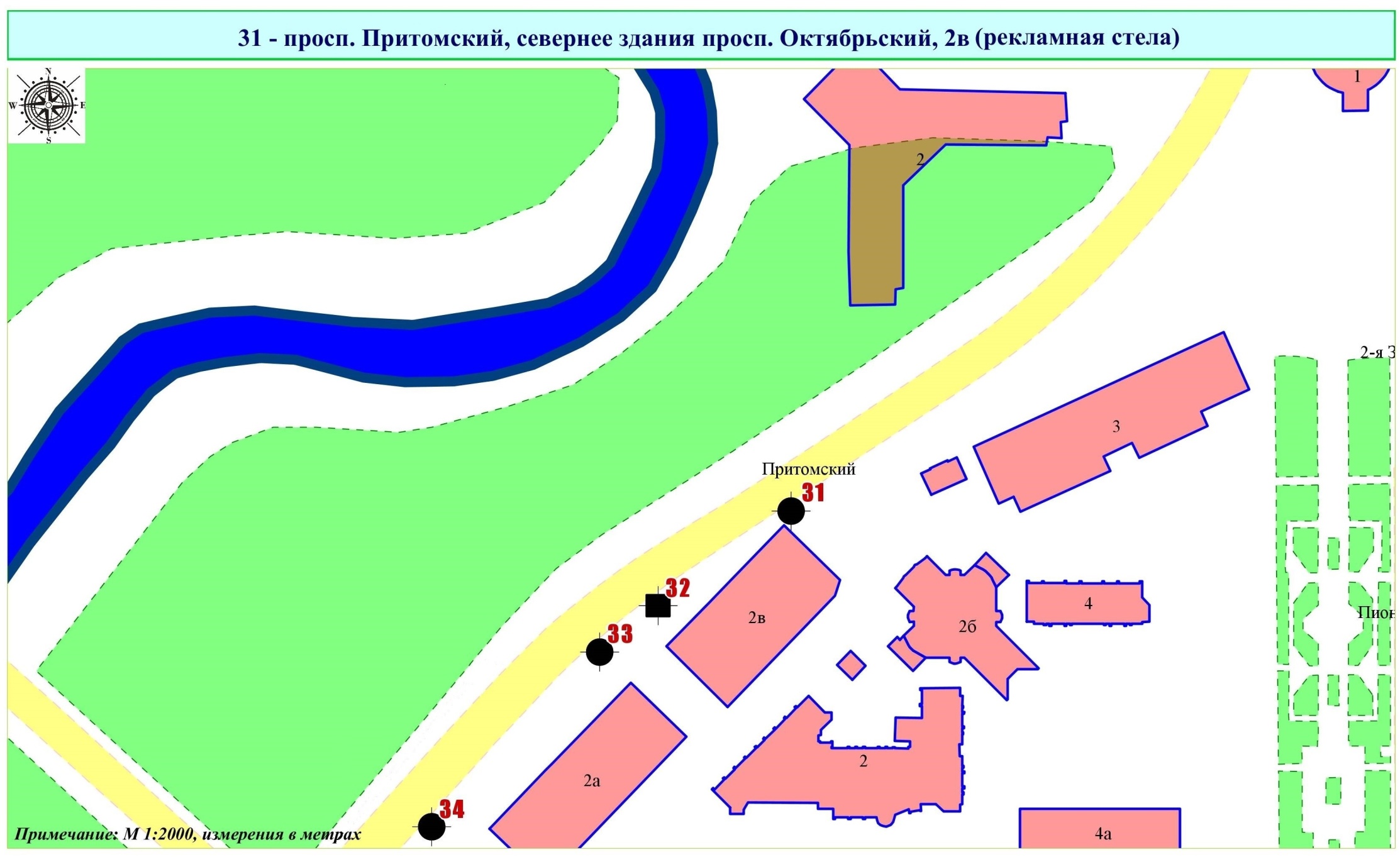 Фрагмент публичной кадастровой карты города с указанием места установки рекламной конструкции: г. Кемерово, просп. Притомский, севернее здания просп. Октябрьский, 2в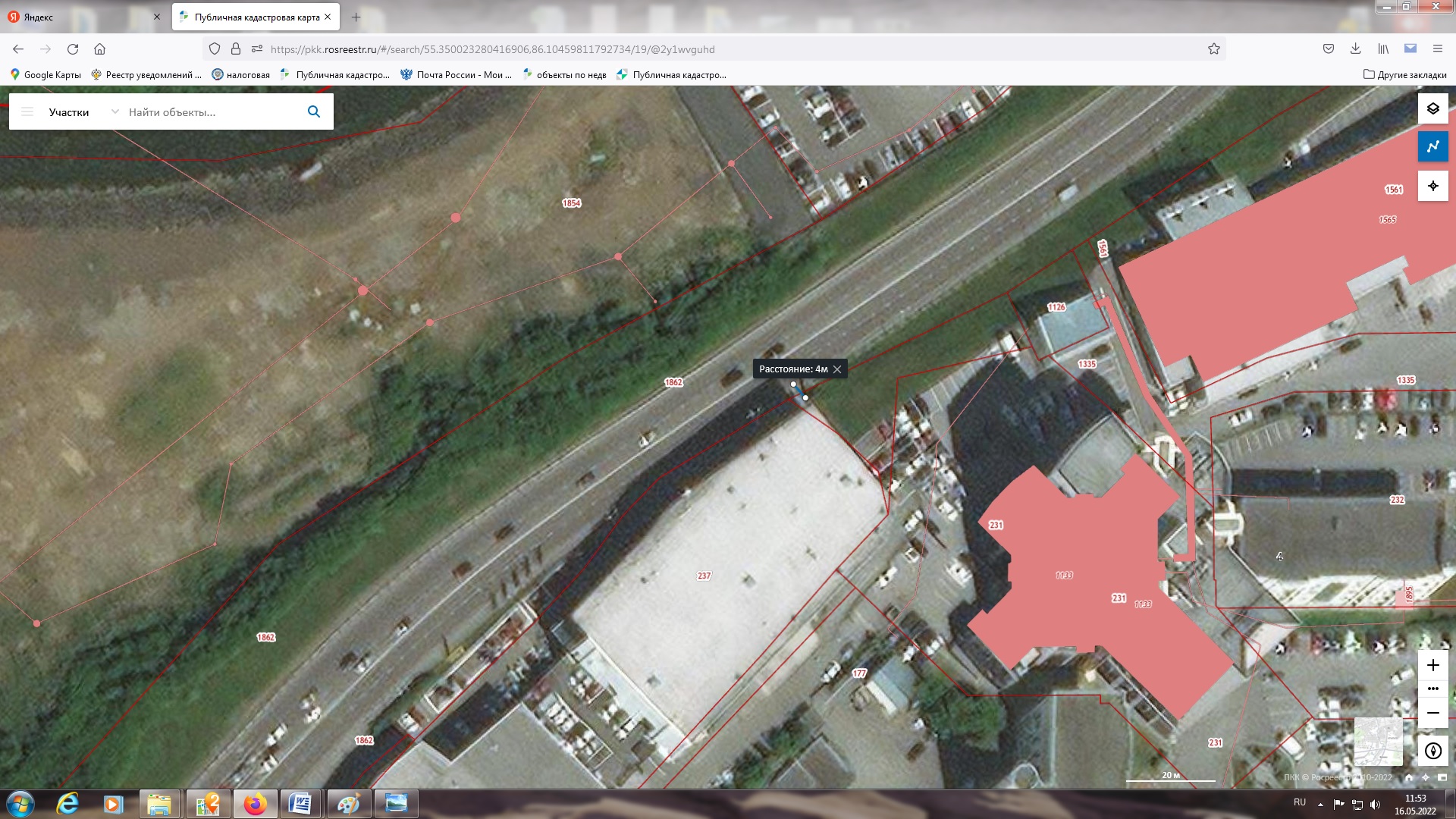 ЛОТ № 16 Рекламная стелаг. Кемерово, просп. Притомский, 110 м западнее здания № 20а РК № 6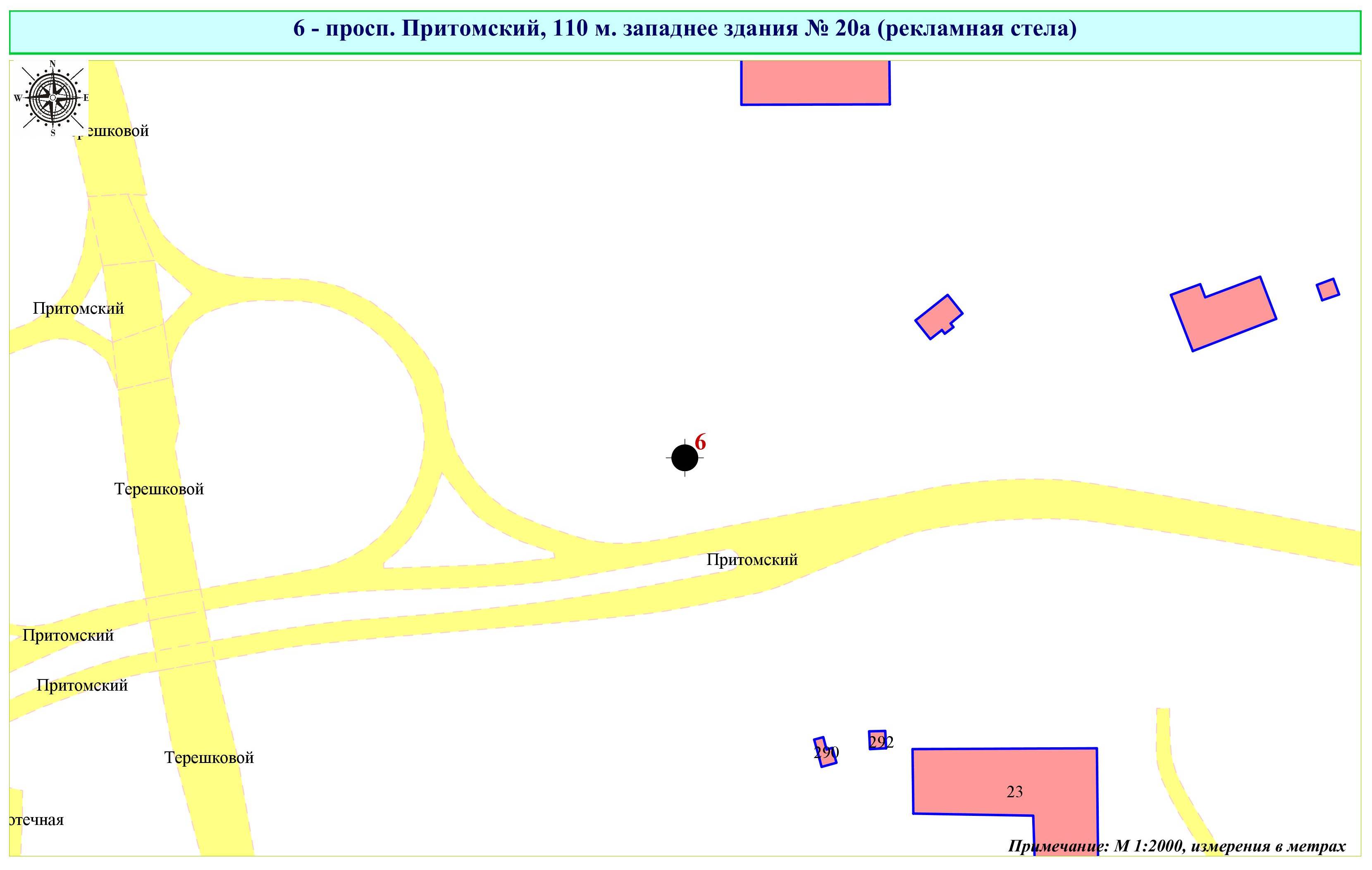 Фрагмент публичной кадастровой карты города с указанием места установки рекламной конструкции: г. Кемерово, просп. Притомский, 110 м западнее здания № 20а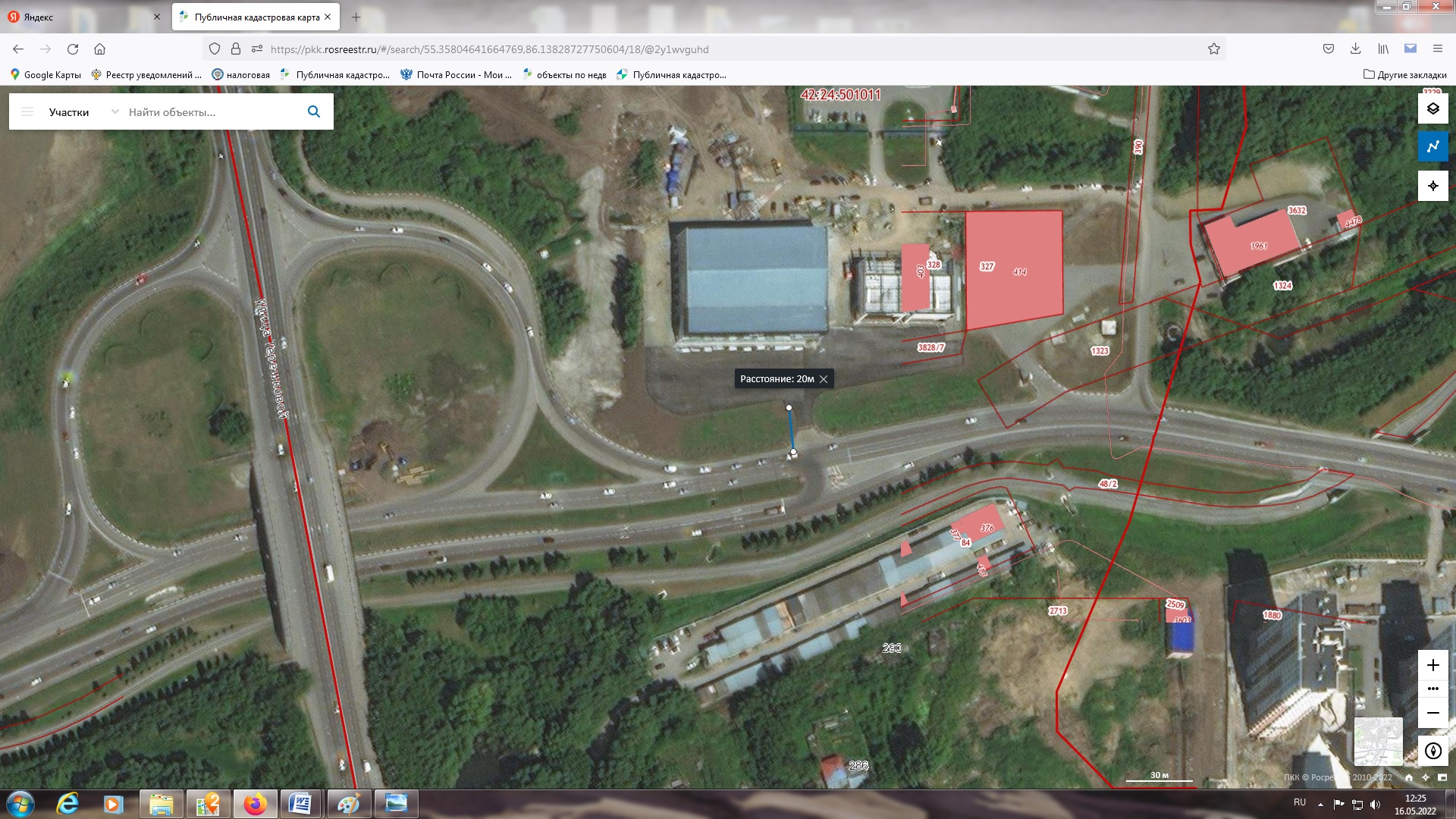 ЛОТ № 17 Рекламная стелаг. Кемерово, ул. Свободы, юго-восточнее здания № 6/1 РК № 1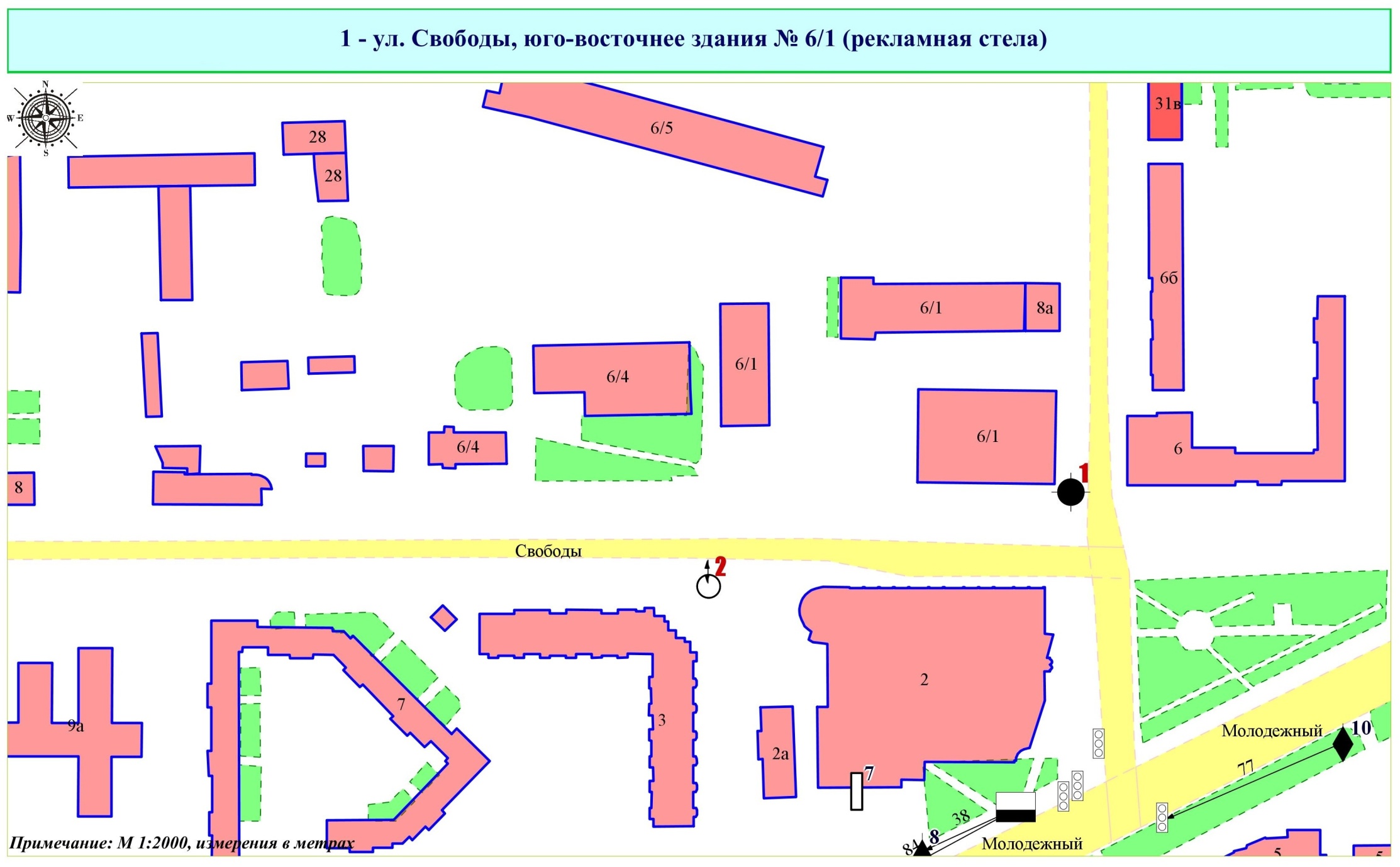 Фрагмент публичной кадастровой карты города с указанием места установки рекламной конструкции: г. Кемерово, ул. Свободы, юго-восточнее здания № 6/1 РК № 1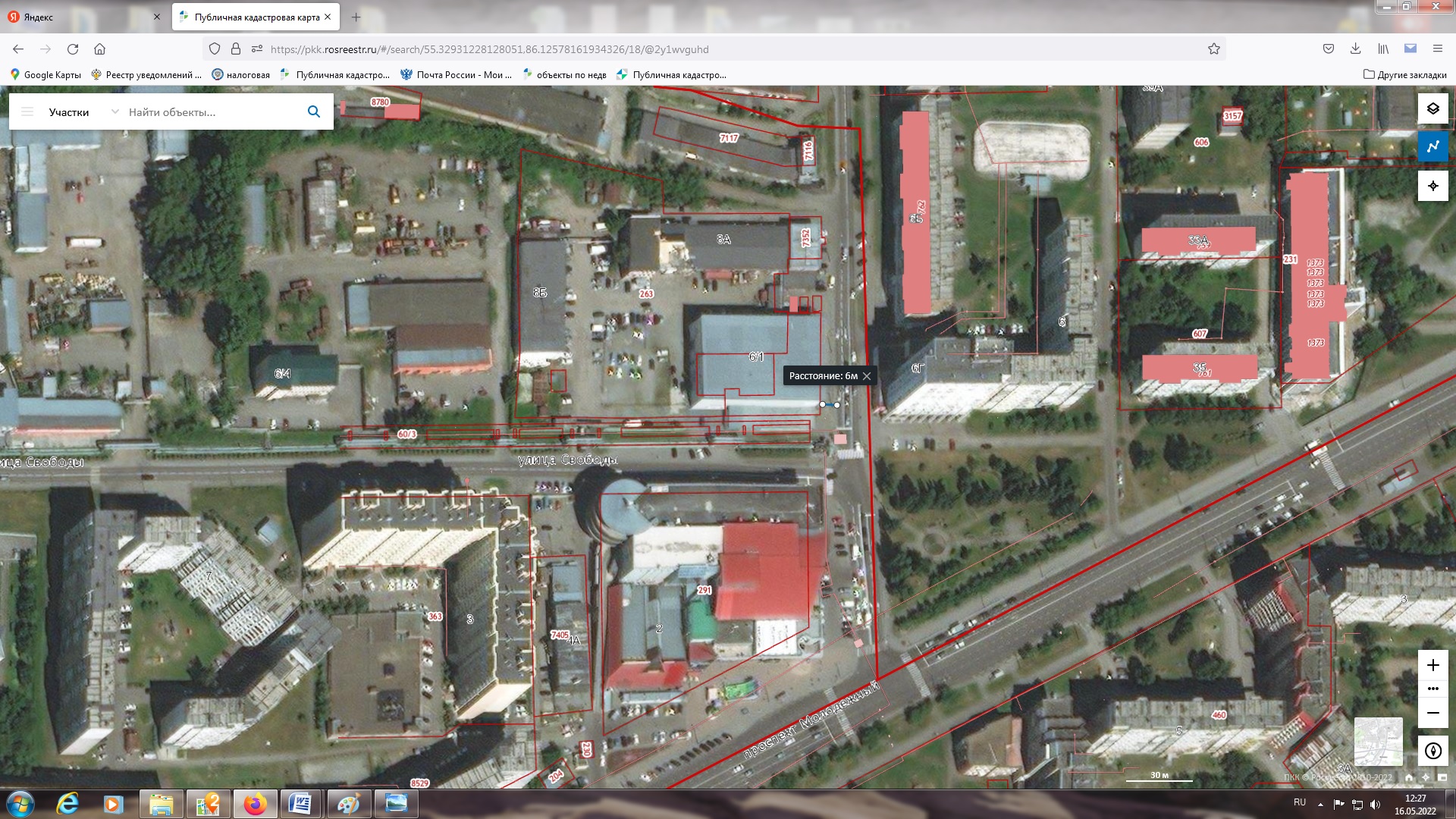 ЛОТ № 18 Рекламная стелаг. Кемерово, просп. Советский, 23 РК № 1Г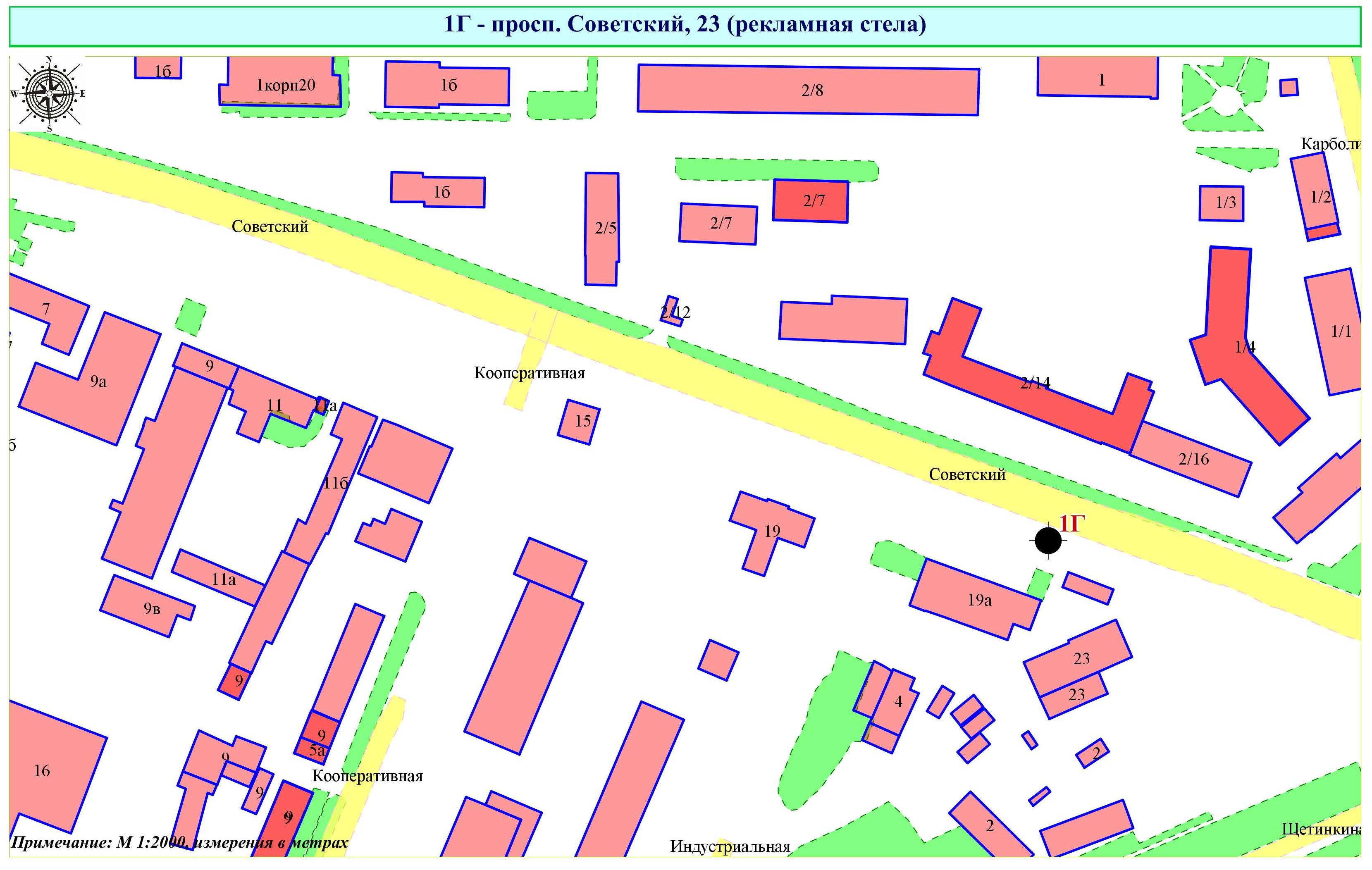 Фрагмент публичной кадастровой карты города с указанием места установки рекламной конструкции: г. Кемерово, просп. Советский, 23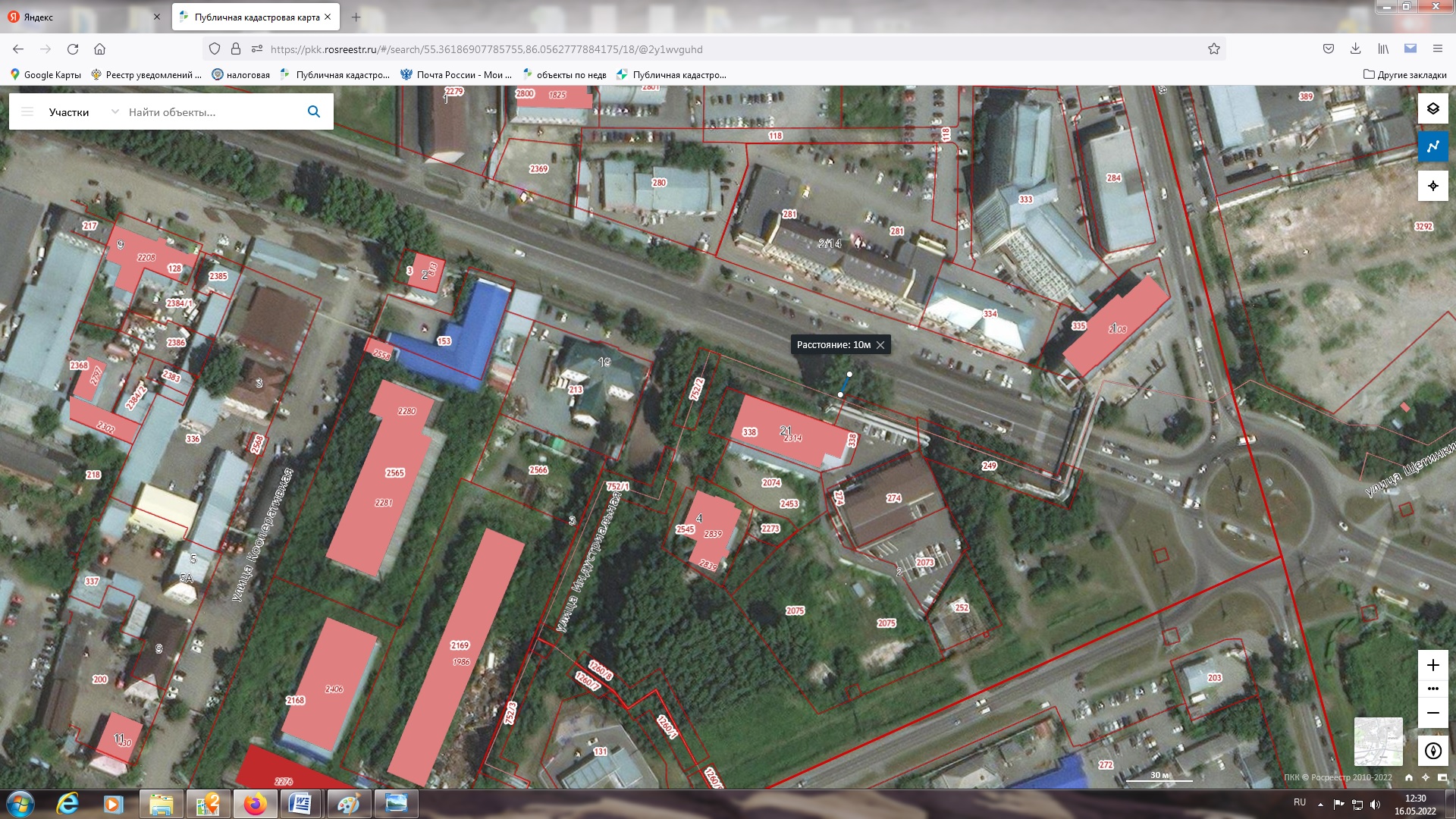 ЛОТ № 19 Рекламная стелаг. Кемерово, ул. Терешковой, юго-западнее здания № 62 к.1 РК № 45А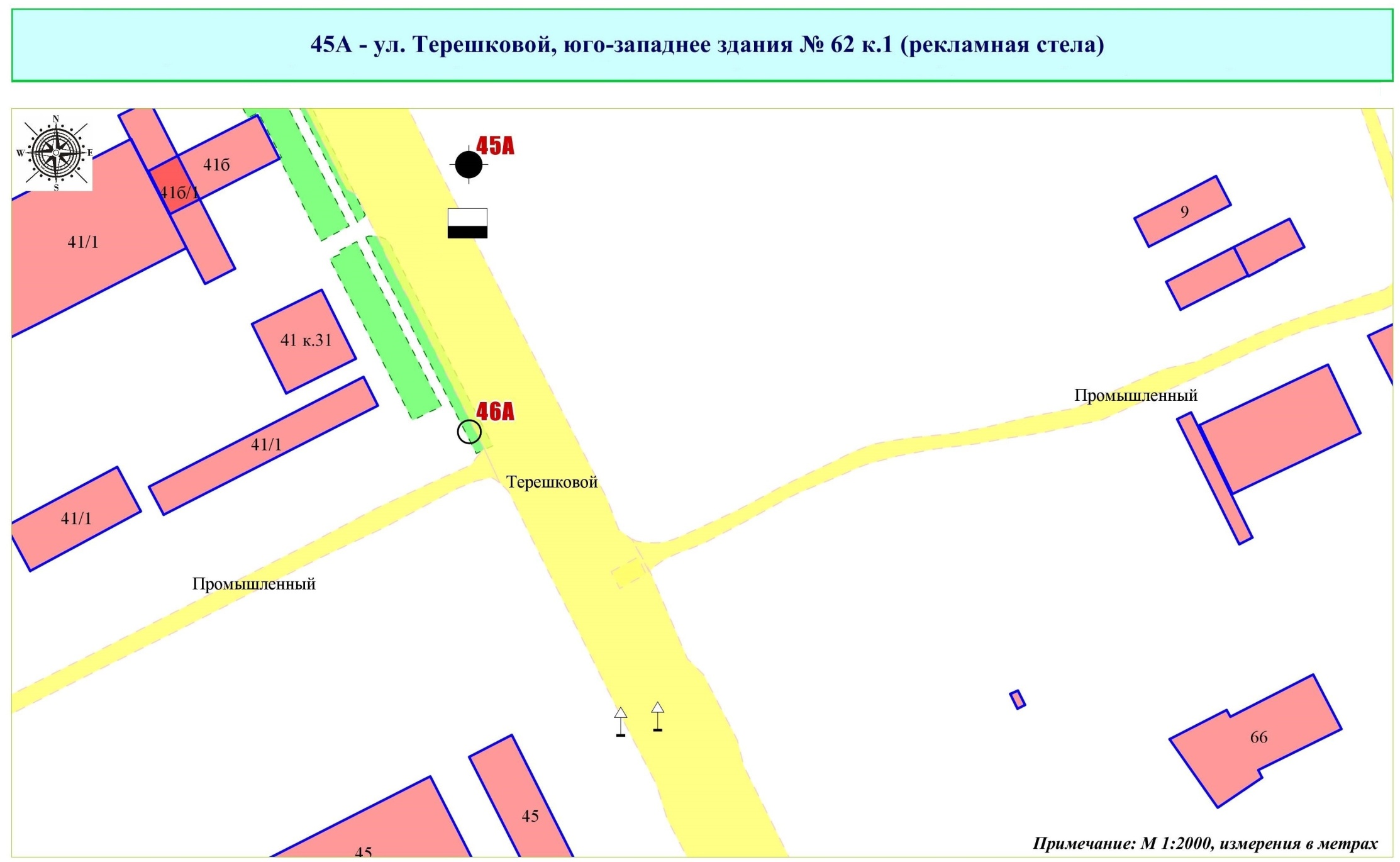 Фрагмент публичной кадастровой карты города с указанием места установки рекламной конструкции: г. Кемерово, ул. Терешковой, юго-западнее здания № 62 к.1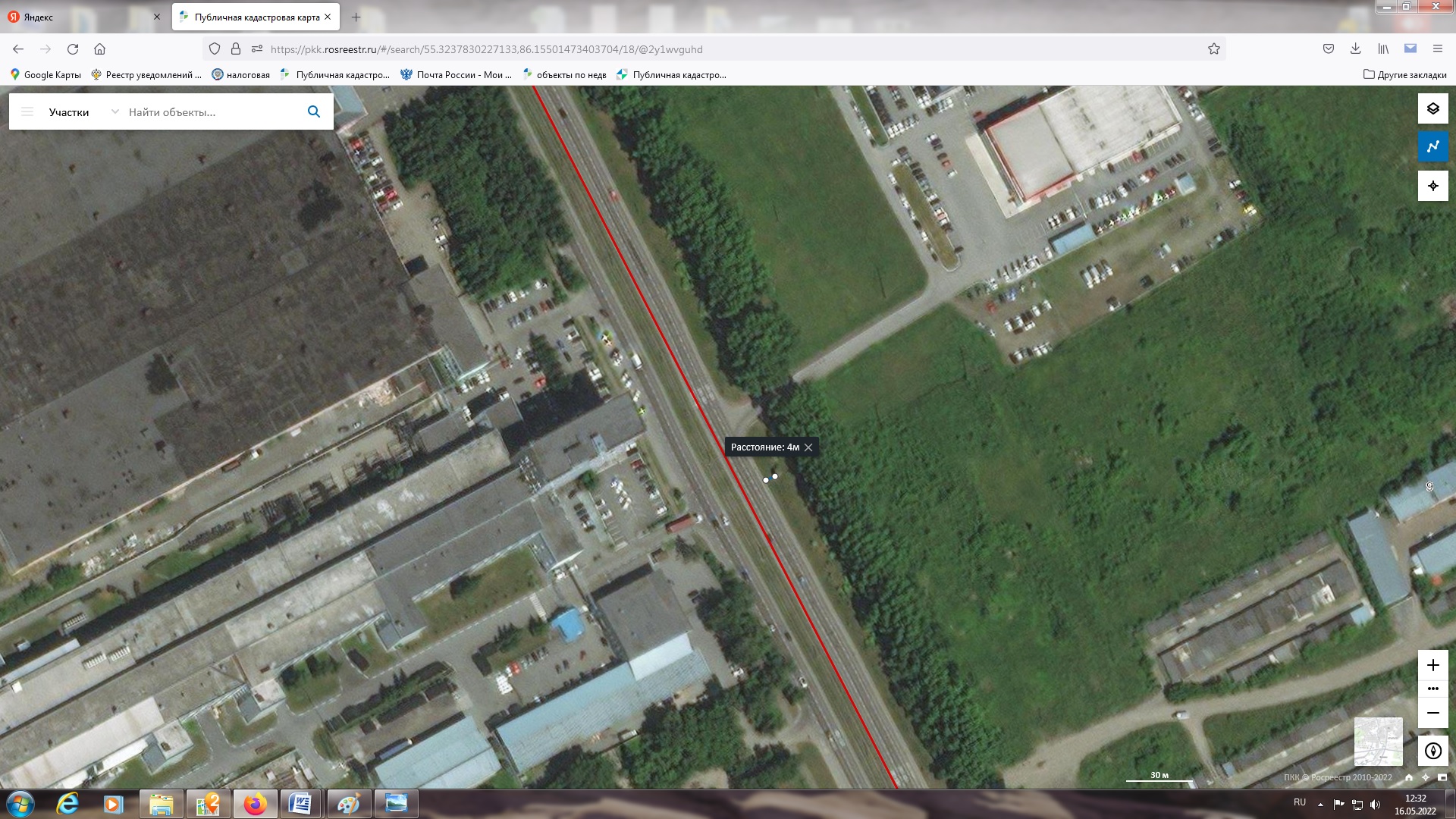 